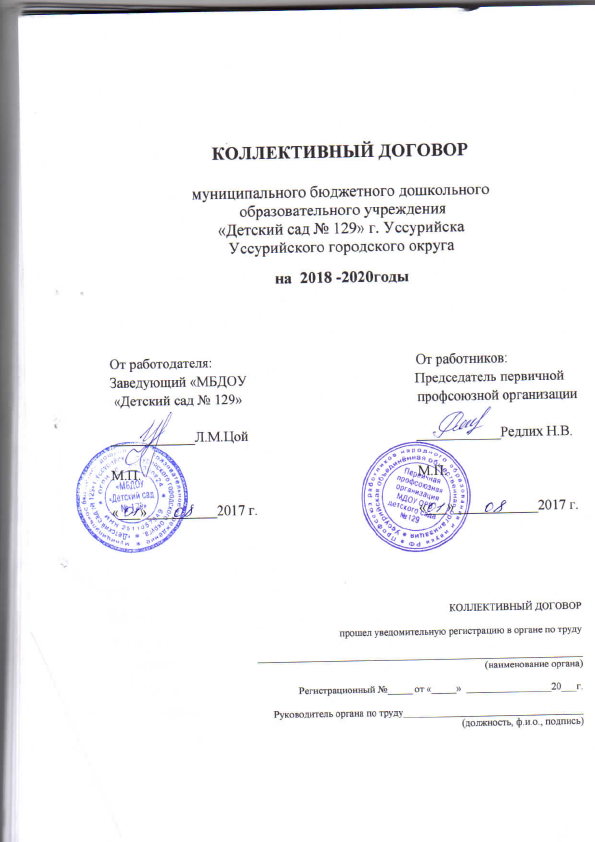 ОБЩИЕ ПОЛОЖЕНИЯ1.1. Настоящий коллективный договор заключен между работодателем и работниками в лице их представителей и является правовым актом, регулирующим социально-трудовые отношения в муниципальном бюджетном дошкольном образовательном учреждении  «Детский сад № 129» г. Уссурийска Уссурийского городского округа (далее - Учреждение).1.2. Основой для заключения коллективного договора являются: Трудовой кодекс Российской Федерации (далее – ТК РФ); Федеральный закон от 12 января 1996 г. №10-ФЗ «О профессиональных союзах, их правах и гарантиях деятельности»; Федеральный закон от 29 декабря 2012г. № 273-ФЗ «Об образовании в Российской Федерации»; Соглашение между профсоюзами, работодателями и администрацией Приморского края о регулировании социально-трудовых отношений на 2017 - 2019 годы; Закон Приморского края от 26.12.2014 N 531-КЗ "О социальном партнерстве в Приморском крае".1.3. Коллективный договор заключен с целью определения взаимных обязательств работников и работодателя по защите социально-трудовых прав и профессиональных интересов работников Учреждения и установлению дополнительных социально-экономических, правовых и профессиональных гарантий, льгот и преимуществ для работников, а также по созданию более благоприятных условий труда по сравнению с установленными законами, иными нормативными правовыми актами, отраслевым тарифным соглашением, региональным и территориальным соглашениями.Сторонами коллективного договора являются: работодатель в лице его представителя – заведующего «МБДОУ  «Детский сад № 129» г. Уссурийска Уссурийского городского округа Цой Людмилы Михайловны (далее - работодатель); работники «МБДОУ  «Детский сад № 129» г. Уссурийска Уссурийского городского округа  в лице их представителя – первичной профсоюзной организации в лице председателя первичной профсоюзной организации (далее - выборной орган первичной профсоюзной организации) - Редлих Натальи Валерьевны.1.4. Действие настоящего коллективного договора распространяется на всех работников Учреждения, в том числе заключивших трудовой договор о работе по совместительству.1.5. Стороны договорились, что текст коллективного договора должен быть доведен работодателем до сведения работников  под подпись в течение  30 дней после его подписания.Выборной орган первичной профсоюзной организации обязуется разъяснять работникам положения коллективного договора, содействовать его реализации.1.6. Коллективный договор сохраняет свое действие в случае изменения наименования Учреждения, реорганизации в форме преобразования, а также расторжения трудового договора с руководителем Учреждения.1.7. При реорганизации (слиянии, присоединении, разделении, выделении, преобразовании) Учреждения коллективный договор сохраняет свое действие в течение всего срока реорганизации.1.8. При смене формы собственности Учреждения коллективный договор сохраняет свое действие в течение трех месяцев со дня перехода прав собственности.Любая из сторон имеет право направить другой стороне предложение о заключении нового договора или о продлении действующего на срок до трёх лет, которое осуществляется в порядке, аналогичному порядку внесения изменений и дополнений в коллективный договор.1.9. При ликвидации Учреждения коллективный договор сохраняет свое действие в течение всего срока проведения ликвидации.1.10. Стороны договорились, что изменения и дополнения в коллективныйдоговор в течение срока его действия могут вноситься по совместному решению представителями сторон без созыва общего собрания работников в установленном законом порядке (статья 44 ТК РФ). Вносимые изменения и дополнения в текст коллективного договора не могут ухудшать положение работников по сравнению с законодательством Российской Федерации и положениями прежнего коллективного договора. 1.11. Контроль над ходом выполнения коллективного договора осуществляется сторонами коллективного договора в лице их представителей, соответствующими органами по труду.1.12. Стороны коллективного договора обязуются проводить обсуждение итогов выполнения коллективного договора на общем собрании работников не реже одного раза в год.1.13. Локальные нормативные акты Учреждения, содержащие нормы трудового права, являющиеся приложением к коллективному договору, принимаются по согласованию с выборным органом первичной организации.1.14. Работодатель обязуется обеспечивать гласность содержания и выполнения условий коллективного договора.1.15. В течение срока действия коллективного договора ни одна из сторон не вправе прекратить в одностороннем порядке выполнение принятых на себя обязательств.1.16. Настоящий коллективный договор  вступает в силу с 01 января 2018 г. по соглашению сторон и действует по 31 декабря 2020 г.II. ГАРАНТИИ ПРИ ЗАКЛЮЧЕНИИ, ИЗМЕНЕНИИ И РАСТОРЖЕНИИ ТРУДОВОГО ДОГОВОРА2. Стороны договорились, что:2.1.	Работодатель не вправе требовать от работника выполнения работы, не обусловленной трудовым договором, условия трудового договора не могут ухудшать положение работника по сравнению с действующим трудовым законодательством.2.2.	Работодатель обязуется:2.2.1. Заключать трудовой договор с работником в письменной форме в двух экземплярах, каждый из которых подписывается работодателем и работником, один экземпляр под подпись передать работнику в день заключения.2.2.2.	При приеме на работу (до подписания трудового договора) ознакомить работников под подпись с настоящим коллективным договором, уставом Учреждения, правилами внутреннего трудового распорядка, иными локальными нормативными актами, непосредственно связанными с их трудовой деятельностью, а также ознакомить работников под подпись с принимаемыми впоследствии локальными нормативными актами, непосредственно связанными с их трудовой деятельностью.2.2.3.	В трудовой договор включать обязательные условия, указанные в статье 57 ТК РФ.При включении в трудовой договор дополнительных условий не допускать ухудшения положения работника по сравнению с условиями, установленными трудовым законодательством и иными нормативными правовыми актами, содержащими нормы трудового права, соглашениями, локальными нормативными актами, настоящим коллективным договором.В трудовом договоре оговаривать объем учебной нагрузки педагогического работника, который может быть изменен только по соглашению сторон трудового договора, за исключением случаев, предусмотренных законодательством.2.2.4.	Заключать трудовой договор для выполнения трудовой функции, которая носит постоянный характер, на неопределенный срок. Срочный трудовой договор заключать только в случаях, предусмотренных статьей 59 ТК РФ.При приеме на работу педагогических работников, имеющих первую или высшую квалификационную категорию, а также ранее успешно прошедших аттестацию на соответствие занимаемой должности, после которой прошло не более трех лет, испытание при приеме на работу не устанавливается.2.2.5.	Оформлять изменения условий трудового договора путем заключения дополнительных соглашений к трудовому договору, являющихся неотъемлемой частью заключенного между работником и работодателем трудового договора.2.2.6.	Изменение определенных сторонами условий трудового договора, в том числе перевод на другую работу, производить только по письменному соглашению сторон трудового договора, за исключением случаев, предусмотренных частями второй и третьей статьи 72.2 и статьей 74 ТК РФ.Временный перевод педагогического работника на другую работу в случаях, предусмотренных частью 3 статьи 72.2. ТК РФ, возможен только при наличии письменного согласия работника, если режим временной работы предусматривает увеличение рабочего времени работника по сравнению с режимом, установленным по условиям трудового договора.2.2.7.	Сообщать выборному органу первичной профсоюзной организации в письменной форме не позднее, чем за три месяца до начала проведения соответствующих мероприятий, о сокращении численности или штата работников и о возможном расторжении трудовых договоров с работниками в соответствии с пунктом 2 части 1 статьи 81 ТК РФ, при массовых увольнениях работников - также соответственно не позднее, чем за три месяца.2.2.8.	Обеспечить преимущественное право на оставление на работе при сокращении штатов работников с более высокой производительностью труда и квалификацией. Кроме перечисленных в статье 179 ТК РФ при равной производительности и квалификации преимущественное право на оставление на работе имеют работники:-	предпенсионного возраста (за 2 года до пенсии);-	проработавшие в организации свыше 10 лет;-	одинокие матери, воспитывающие ребенка в возрасте до 16 лет;-	одинокие отцы, воспитывающие ребенка в возрасте до 16 лет;-	родители, имеющие ребенка - инвалида в возрасте до 18 лет;-	награжденные государственными и (или) ведомственными наградами в связи с педагогической деятельностью;-	педагогические работники, приступившие к трудовой деятельности непосредственно после окончания Учреждения высшего или профессионального образования и имеющие трудовой стаж менее одного года.2.2.9.Расторжение трудового договора в соответствии с Пунктами 2, 3 и 5 части 1 статьи 81 ТК РФ с работником - членом Профсоюза по инициативе работодателя может быть произведено только с учетом мнения выборного органа первичной профсоюзной организации.2.2.10.С учетом мнения выборного органа первичной профсоюзной организации определять формы профессионального обучения по программам профессиональной подготовки, переподготовки, повышения квалификации или дополнительного профессионального образования по программам повышения квалификации и программам профессиональной переподготовки педагогических работников, перечень необходимых профессий и специальностей на каждый календарный год с учетом перспектив развития Учреждения.2.2.11.Направлять педагогических работников на дополнительное профессиональное образование по профилю педагогической деятельности не реже чем один раз в три года (подпункт 2 пункта 5 статьи 47 Федерального закона от 29 декабря 2012 г. №273-Ф3 «Об образовании в Российской Федерации», статьи 196 и 197 ТК РФ).2.2.12.В случае направления работника для профессионального обучения или дополнительного профессионального образования сохранять за ним место работы (должность), среднюю заработную плату по основному месту работы и, если работник направляется для повышения квалификации в другую местность, оплачивать ему командировочные расходы (суточные, проезд к месту обучения и обратно, проживание) в порядке и размерах, предусмотренных для лиц, направляемых в служебные командировки в соответствии с документами, подтверждающими фактически произведенные расходы.2.2.13.Предоставлять гарантии и компенсации работникам, совмещающим работу с получением образования в порядке, предусмотренном главой 26 ТК РФ, в том числе работникам, уже имеющим профессиональное образование соответствующего уровня, и направленным на обучение работодателем.2.2.14.Содействовать работнику, желающему пройти профессиональное обучение по программам профессиональной подготовки, переподготовки, повышения квалификации или дополнительного профессионального образования по программам повышения квалификации и программам профессиональной переподготовки педагогических работников и приобрести другую профессию.2.2.15.Рассматривать все вопросы, связанные с изменением структуры Учреждения, ее реорганизацией с участием выборного органа первичной профсоюзной организации.2.2.16.При принятии решений об увольнении работника в случае признания его по результатам аттестации несоответствующим занимаемой должности вследствие недостаточной квалификации принимать меры по переводу работника с его письменного согласия на другую имеющуюся у работодателя работу (как вакантную должность или работу, соответствующую квалификации работника, так и вакантную нижестоящую должность или нижеоплачиваемую работу), которую работник может выполнять с учетом его состояния здоровья» (часть 3 статьи 81 ТК РФ).2.3. Выборный орган первичной профсоюзной организации обязуется осуществлять контроль над соблюдением работодателем трудового законодательства и иными нормативными правовыми актами, содержащими нормы трудового права, соглашениями, локальными нормативными актами, настоящим коллективным договором при заключении, изменении и расторжении трудовых договоров с работниками.III. РАБОЧЕЕ ВРЕМЯ И ВРЕМЯ ОТДЫХА3. Стороны пришли к соглашению о том, что:3.1.В соответствии с требованиями трудового законодательства и иных нормативных правовых актов, содержащих нормы трудового права, а также соглашений режим рабочего времени и времени отдыха работников Учреждения определяется настоящим коллективным договором, правилами внутреннего трудового распорядка, иными локальными нормативными актами, трудовыми договорами, расписанием занятий, годовым календарным учебным графиком, графиками работы (графиками сменности), согласованными с выборным органом первичной профсоюзной организации.3.2.Для руководителя, работников из числа административно-хозяйственного, учебно-вспомогательного и обслуживающего персонала Учреждения устанавливается нормальная продолжительность рабочего времени- 40часов в неделю; сторожа - согласно графика сменности.3.	Для педагогических работников Учреждения устанавливается сокращенная продолжительность рабочего времени - 36 часов в неделю; для музыкального руководителя – 24 часа в неделю; учителя-логопеда – 20 часов в неделю.В зависимости от должности и (или) специальности педагогических работников с учетом особенностей их труда продолжительность рабочего времени (нормы часов педагогической работы за ставку заработной платы), порядок определения учебной нагрузки, оговариваемой в трудовом договоре, и основания ее изменения, случаи установления верхнего предела учебной нагрузки педагогических работников определяются уполномоченным Правительством Российской Федерации федеральным органом исполнительной власти, осуществляющим правовое регулирование в сфере образования.3.4. В Учреждения учебная нагрузка на новый учебный год устанавливается руководителем Учреждения по согласованию с выборным органом первичной профсоюзной организации.3.5.Учебная нагрузка на новый учебный год работникам устанавливается работодателем по согласованию с выборным органом первичной профсоюзной организации не менее чем на ставку заработной платы.3.6.Изменение условий трудового договора, за исключением изменения трудовой функции педагогического работника Учреждения, осуществлять только в случаях, когда по причинам, связанным с изменением организационных или технологических условий труда (уменьшения количества часов по учебным планам и образовательным программам, сокращения количества групп), определенные сторонами условия трудового договора не могут быть сохранены.3.7.Продолжительность рабочей недели - пятидневная непрерывная рабочая неделя с двумя выходными днями в неделю устанавливается для работников правилами внутреннего трудового распорядки и трудовыми договорами.Общими выходными днями являются суббота и воскресенье.3.8. Привлечение работодателем работников к работе в сверхурочное время допускается только с письменного согласия работника и компенсируется в соответствии с трудовым законодательством.Работодатель может привлекать работников к сверхурочным работам в соответствии со статьей 99 ТК РФ только с предварительного согласия выборного органа первичной профсоюзной организации.К работе в сверхурочное время не допускаются беременные женщины, работников в возрасте до восемнадцати лет, другие категории работников в соответствии с ТК РФ и иными федеральными законами.3.9. Работа в выходные и праздничные дни запрещается. Привлечение работников к работе в выходные и нерабочие праздничные дни производится с их письменного согласия в случае необходимости выполнения заранее непредвиденных работ, от срочного выполнения которых зависит в дальнейшем нормальная работа Учреждения.Без согласия работников допускается привлечение их к работе в случаях, определенных частью третьей статьи 113 ТК РФ.В других случаях привлечение к работе в выходные и нерабочие праздничные дни допускается с письменного согласия работника и с учетом мнения выборного органа первичной профсоюзной организации.Привлечение работника к работе в выходные и нерабочие праздничные дни производится по письменному распоряжению работодателя.3.10. Привлечение работников организации к выполнению работы, не предусмотренной должностными обязанностями, трудовым договором, допускается только по письменному распоряжению работодателя с письменного согласия работника, с дополнительной оплатой и с соблюдением статей 60,97 и 99 ТК РФ.3.11.	В течение рабочего дня работнику предоставляется перерыв для отдыха и питания, время и продолжительность которого определяется правилами внутреннего трудового распорядка Учреждения.3.12.	Педагогическим работникам предоставляется ежегодный основной удлиненный оплачиваемый отпуск, продолжительность которого устанавливается Правительством Российской Федерации – 42 календарных дня, остальным работникам предоставляется ежегодный основной оплачиваемый отпуск продолжительностью не менее 28 календарных дней с сохранением места работы (должности) и среднего заработка.Отпуск за первый год работы предоставляется работникам по истечении шести месяцев непрерывной работы в Учреждения, за второй и последующий годы работы - в любое время рабочего года в соответствии с очередностью предоставления отпусков. По соглашению сторон оплачиваемый отпуск может быть предоставлен работникам и до истечения шести месяцев (статья 122 ТК РФ).3.13.	Очередность предоставления оплачиваемых отпусков определяется ежегодно в соответствии с графиком отпусков, утверждаемым работодателем по согласованию с выборным органом первичной профсоюзной организации не позднее, чем за 2 недели до наступления календарного года.О времени начала отпуска работник должен быть письменно извещен не позднее, чем за две недели до его начала.Продление, перенесение, разделение и отзыв из оплачиваемого отпуска производится с согласия работника в случаях, предусмотренных статьями 124-125 ТК РФ.3.14.	В соответствии с законодательством работникам предоставляются ежегодный дополнительный оплачиваемый отпуск за работу в Южных районах Дальнего Востока в количестве восьми календарных дней.3.15.	При исчислении общей продолжительности ежегодного оплачиваемого отпуска дополнительный оплачиваемый отпуск суммируется с ежегодным основным оплачиваемым отпуском.3.16.	Ежегодный оплачиваемый отпуск продлевается в случае временной нетрудоспособности работника, наступившей во время отпуска.Ежегодный оплачиваемый отпуск по соглашению между работником и работодателем переносится на другой срок при несвоевременной оплате времени отпуска либо при предупреждении работника о начале отпуска позднее, чем за две недели.При увольнении работнику выплачивается денежная компенсация за неиспользованный отпуск пропорционально отработанному времени. Работнику, проработавшему 11 месяцев, выплачивается компенсация за полный рабочий год.Денежная компенсация за неиспользованный отпуск при увольнении работника исчисляется исходя из количества неиспользованных дней отпуска с учетом рабочего года работника.При исчислении стажа работы при выплате денежной компенсации за неиспользованный отпуск при увольнении необходимо учесть, что:-	все дни отпусков, предоставляемых по просьбе работника без сохранения заработной платы, если их общая продолжительность превышает 14 календарных дней в течение рабочего года, должны исключаться из подсчета стажа, дающего право на выплату компенсации за неиспользованный отпуск при увольнении (статья 121 ТКРФ);-	излишки, составляющие менее половины месяца, исключаются из подсчета, а излишки, составляющие не менее половины месяца, округляются до полного месяца (п. 35 Правил об очередных и дополнительных отпусках, утв. НКТ СССР от 30 апреля 1930 г. № 169).3.17.  Исчисление среднего заработка для оплаты ежегодного отпуска производится в соответствии со статьей 139 ТК РФ.3.18.	Отпуска без сохранения заработной платы предоставляются работнику по семейным обстоятельствам и другим уважительным причинам продолжительностью, определяемой по соглашению между работником и работодателем.3.19.	Работодатель обязуется предоставить отпуск без сохранения заработной платы, на основании письменного заявления работника в сроки, указанные работником, в следующих случаях:работающим пенсионерам по старости (по возрасту) - до 14 кален-дарных дней в году;родителям и женам (мужьям) военнослужащих, сотрудников органов внутренних дел, федеральной противопожарной службы, органов по контролю за оборотом наркотических средств и психотропных веществ, таможенных органов, сотрудников учреждений и органов уголовно-исполнительной системы, погибших или умерших вследствие ранения, контузии или увечья, полученных при исполнении обязанностей военной службы (службы), либо вследствие заболевания, связанного с прохождением военной службы (службы) - до 14 календарных дней в году (в ред. Федерального закона от 02.07.2013 N 157-ФЗ);работающим инвалидам - до 60 календарных дней в году;работникам в случаях рождения ребенка, регистрации брака, смерти близких родственников - до пяти календарных дней;в других случаях, предусмотренных ТК РФ, иными федеральными законами.3.20.Педагогическим работникам не реже чем через каждые десять лет непрерывной педагогической работы предоставляется длительный отпуск сроком до одного года в порядке, установленном федеральным органом исполнительной власти, осуществляющим функции по выработке государственной политики и нормативно- правовому регулированию в сфере образования (подпункт 4 пункта 5 статьи 47 Федерального закона «Об образовании в Российской Федерации», статья 335 ТК РФ).3.21. Выборный орган первичной профсоюзной организации обязуется:3.21.1.Осуществлять контроль над соблюдением работодателем требований трудового законодательства и иных нормативных правовых актов, содержащих нормы трудового права, соглашений, локальных нормативных актов, настоящего коллективного договора по вопросам рабочего времени и времени отдыха работников.3.21.2.Предоставлять работодателю мотивированное мнение (вариант: согласование) при принятии локальных нормативных актов, регулирующих вопросы рабочего времени и времени отдыха работников, с соблюдением сроков и порядка, установленных статьей 372 ТКРФ.3.21.3.Вносить работодателю представления об устранении выявленных нарушений.IV. ОПЛАТА И НОРМИРОВАНИЕ ТРУДА4.1. Заработная плата выплачивается работникам за текущий месяц не реже чем каждые полмесяца в денежной форме.25 числа текущего месяца – выплата заработной платы за первую половину месяца, 10 числа месяца следующего за текущим – выплата заработной платы за вторую половину месяца, путем перечисления на пластиковые карты.При совпадении дня выплаты с выходным или нерабочим праздничным днем выплата заработной платы производится накануне этого дня (статья 136 ТК РФ).При выплате заработной платы работнику вручается расчетный листок, с указанием:-	составных частей заработной платы, причитающейся ему за соответствующий период;-	размеров иных сумм, начисленных работнику, в том числе денежной компенсации за нарушение работодателем установленного срока соответственно выплаты заработной платы, оплаты отпуска, выплат при увольнении и (или) других выплат, причитающихся работнику;-	размеров и оснований произведенных удержаний;-	общей денежной суммы, подлежащей выплате.Форма расчетного листка утверждается работодателем с учетом мнения выборного органа первичной профсоюзной организации (Приложение № 7).4.2. Заработная плата исчисляется в соответствии с трудовым законодательством и включает в себя: ставки заработной платы, оклады (должностные оклады);  доплаты и надбавки компенсационного характера, в том числе за работу во вредных и тяжелых условиях труда; за работу в условиях, отклоняющихся от нормальных (при выполнении работ различной квалификации, совмещении профессий (должностей), сверхурочной работе;  работе в ночное время, выходные и нерабочие праздничные дни и при выполнении работ в других условиях, отклоняющихся от нормальных); иные выплаты компенсационного характера за работу, не входящую в должностные обязанности;  выплаты стимулирующего характера.4.3.Оплата труда работников в ночное время (с 22 часов до 6 часов) производится в повышенном размере, но не ниже 35 процентов часовой тарифной ставки (части оклада (должностного оклада), рассчитанного за час работы) за каждый час работы в ночное время.4.4.В случае задержки выплаты заработной платы на срок более 15 дней или выплаты заработной платы не в полном объеме, работник имеет право приостановить работу на весь период до выплаты задержанной суммы, известив об этом работодателя в письменной форме. При этом он не может быть подвергнут дисциплинарному взысканию.4.5.Работодатель обязан возместить работнику, вынужденно приостановившему работу в связи с задержкой выплаты заработной платы на срок более 15 дней, не полученный им заработок за весь период задержки, а также средний заработок за период приостановления им исполнения трудовых обязанностей.4.6.При нарушении установленного срока выплаты заработной платы, оплаты отпуска, выплат при увольнении и других выплат, причитающихся работнику, в том числе в случае  приостановки работы, ему причитается денежная компенсация в размере не ниже одного процента от невыплаченных в срок сумм за каждый день задержки, начиная со следующего дня после установленного срока выплаты заработной платы по день фактического расчета включительно.4.7.Изменение условий оплаты труда, предусмотренных трудовым договором, осуществляется при наличии следующих оснований (указываются возможные основания):при присвоении квалификационной категории - со дня вынесениярешения аттестационной комиссией;при изменении (увеличении) продолжительности стажа работы вУчреждения (выслуга лет);4.8.Оплата труда работников, занятых на работах с вредными и (или) опасными условиями труда, производится по результатам специальной оценки условий труда в повышенном размере по сравнению с тарифными ставками (окладами), установленными для различных видов работ с нормальными условиями труда.В приложении № 6 к настоящему коллективному договору устанавливаются конкретные дифференцированные размеры повышения оплаты труда в зависимости от условий труда. При этом минимальный размер повышения оплаты труда работникам, занятым на работах с вредными и (или) опасными условиями труда в соответствии со статьей 147 ТК РФ не может быть менее 4% тарифной ставки (оклада), установленной для различных видов работ с нормальными условиями труда.До проведения в установленном порядке специальной оценки условий труда работнику, выполняющему работу, включенную в Перечень работ с неблагоприятными условиями труда, утвержденный приказом Гособразования СССР от 20.08.1990 №579, на которых устанавливается доплата до 12% к ставкам заработной платы, работодатель осуществляет оплату труда в повышенном размере. 4.9. Экономия средств фонда оплаты труда направляется на премирование, стимулирование работников, что фиксируется в локальных нормативных  актах (положениях) Учреждения.4.10. Штатное расписание учреждения формируются с учетом установленной предельной наполняемости групп. За фактическое превышение количества воспитанников в группе устанавливаются соответствующие стимулирующие выплаты, как это предусмотрено при расширении зоны обслуживания или увеличении объема выполняемой работы (статья 151 ТК РФ).V. СОЦИАЛЬНЫЕ ГАРАНТИИ И ЛЬГОТЫ5. Стороны пришли к соглашению о том, что:5.1. Гарантии и компенсации работникам предоставляются в следующих случаях:при заключении трудового договора (гл. 10,11 ТК РФ);при переводе на другую работу (гл. 12 ТК РФ);при расторжении трудового договора (гл. 13 ТК РФ);по вопросам оплаты труда (гл. 20-22 ТК РФ);при направлении в служебные командировки (гл. 24 ТК РФ);при совмещении работы с обучением (гл. 26 ТК РФ);при предоставлении ежегодного оплачиваемого отпуска (гл. 19 ТКРФ);в связи с задержкой выдачи трудовой книжки при увольнении(ст. 84.1 ТК РФ);       в других случаях, предусмотренных трудовым законодательством.5.2. Работодатель обязуется:5.2.1. Обеспечивать право работников на обязательное социальное страхование от несчастных случаев на производстве и профессиональных заболеваний и осуществлять обязательное социальное страхование работников в порядке, установленном федеральными законами и иными нормативными правовыми актами.5.2.2. Своевременно и полностью перечислять за работников страховые взносы в Пенсионный фонд РФ, Фонд социального страхования РФ, Фонд медицинского страхования РФ.VI. ОХРАНА ТРУДА И ЗДОРОВЬЯ6. Для реализации права работников на здоровые и безопасные условия труда, внедрение современных средств безопасности труда, предупреждающих производственный травматизм и возникновение профессиональных заболеваний, заключается соглашение по охране труда (Приложение № 3).6.1. Работодатель обязуется:6.1.1. Обеспечивать безопасные и здоровые условия труда при проведении образовательного процесса.6.1.2.	Осуществлять финансирование (выделять средства) на проведение мероприятий по улучшению условий и охраны труда, в том числе на обучение работников безопасным приемам работ, проведение специальной оценки условий труда из всех источников финансирования в размере не менее 0,2% от суммы затрат на образовательные услуги (ст. 226 ТК РФ).6.1.3.	Использовать возможность возврата части страховых взносов (до 20%) на предупредительные меры по улучшению условий и охраны труда, предупреждению производственного травматизма в соответствии с приказом Министерства труда и социальной защиты РФ от 10 декабря 2012 г. № 580н.6.1.4.	Проводить обучение по охране труда и проверку знаний требований охраны труда работников Учреждения не реже 1 раза в три года.6.1.5.	Обеспечивать проверку знаний работников Учреждения по охране труда к началу учебного года.6.1.6.	Обеспечить наличие правил, инструкций, журналов инструктажа и других обязательных материалов на рабочих местах.6.1.7.	Разработать и утвердить инструкций по охране труда по видам работ и профессиям в соответствии со штатным расписанием и согласовать их с выборным органом первичной профсоюзной организацией.6.1.8.	Обеспечивать проведение в установленном порядке работ по специальной оценке условий труда на рабочих местах.6.1.9.	Предоставлять гарантии и компенсации работникам, занятым на работах с вредными и (или) опасными условиями труда в соответствии с Трудовым кодексом РФ, иными нормативными правовыми актами, содержащими государственные нормативные требования охраны в соответствии с приложением № 6 коллективного договора.6.1.10.Обеспечивать работников сертифицированной спецодеждой и другими средствами индивидуальной защиты (СИЗ), смывающими и обезвреживающими средствами в соответствии с установленными нормами.6.1.11.Обеспечивать прохождение обязательных предварительных и периодических медицинских осмотров работников с сохранением за ними места работы (должности) и среднего заработка.6.1.12.Обеспечивать установленный санитарными нормами тепловой режим в помещениях.6.1.13.Проводить своевременное расследование несчастных случаев на производстве в соответствии с действующим законодательством и вести их учет в «Журнале учета несчастных случаев».6.1.14.Обеспечивать соблюдение работниками требований, правил и инструкций по охране труда.6.1.15. Содействовать в организации мероприятий, направленные на развитие физической культуры и спорта в учреждении: -  организация и проведение физкультурных и спортивных мероприятий, в том числе мероприятий по внедрению Всесоюзного физкультурно-спортивного комплекса «Готов к труду и обороне» (ГТО);-организация и проведение физкультурно-оздоровительных мероприятий работниками учреждения.6.1.16.Создать на паритетной основе совместно с выборным органом первичной профсоюзной организации комиссию по охране труда для осуществления контроля за состоянием условий и охраны труда, выполнением соглашения по охране труда.6.1.17.Оказывать содействие членам комиссий по охране труда, уполномоченным (доверенным лицам) по охране труда в проведении контроля за состоянием охраны труда в учреждении. В случае выявления ими нарушения прав работников на здоровые и безопасные условия труда принимать меры к их устранению.6.2.В случае отказа работника от работы при возникновении опасности для его жизни и здоровья вследствие невыполнения нормативных требований по охране труда, ему предоставляется другая работа на время устранения такой опасности, либо производится оплата возникшего по этой причине простоя в размере среднего заработка.6.3.Работники обязуются:6.3.1.	Соблюдать требования охраны труда, установленные законами и иными нормативными правовыми актами, а также правилами и инструкциями по охране труда.6.3.2.	Проходить: обучение безопасным методам и приемам выполнения работ, оказанию первой помощи при несчастных случаях на производстве, инструктаж по охране труда, проверку знаний требований охраны труда.6.3.3.	Проходить обязательные предварительные при поступлении на работу и периодические медицинские осмотры, а также внеочередные медицинские осмотры в соответствии с медицинскими рекомендациями за счет средств работодателя.6.3.4.	Правильно применять средства индивидуальной и коллективной защиты.6.3.5. Извещать немедленно руководителя (исполняющего обязанности руководителя)  Учреждения о любой ситуации, угрожающей жизни и здоровью людей, о каждом несчастном случае, происшедшем на производстве, или об ухудшении состояния своего здоровья во время работы, в том числе о проявлении признаков острого профессионального заболевания (отравления).6.4. Работник имеет право отказаться от выполнения работы в случае возникновения на рабочем месте ситуаций, угрожающей жизни и здоровью работника, а также при не обеспечении необходимыми средствами индивидуальной и коллективной защиты до устранения выявленных нарушений с сохранением за это время средней заработной платы.VII. ГАРАНТИИ ПРОФСОЮЗНОЙ ДЕЯТЕЛЬНОСТИ7.1.Работодатель обеспечивает по письменному заявлению ежемесячное бесплатное перечисление на счет профсоюзной организации членских профсоюзных взносов из заработной платы работников, являющихся членами профсоюза, одновременно с выдачей заработной платы.7.2.В случае если работник, не состоящий в Профсоюзе, уполномочил выборный орган первичной профсоюзной организации представлять его законные интересы во взаимоотношениях с работодателем (статьи 30 и 31 ТК РФ), работодатель обеспечивает по письменному заявлению работника ежемесячное перечисление на счет первичной профсоюзной организации денежных средств из заработной платы работника в размере 1% (часть 6 статьи 377 ТК РФ).7.3.В целях создания условий для успешной деятельности первичной профсоюзной организации и ее выборного органа в соответствии с Трудовым кодексом Российской Федерации, Федеральным законом «О профессиональных союзах, их правах и гарантиях деятельности», иными федеральными законами, настоящим коллективным договором работодатель обязуется:7.3.1. При принятии локальных нормативных актов, затрагивающих права работников Учреждения, учитывать мнение выборного органа первичной профсоюзной организации в порядке и на условиях, предусмотренных трудовым законодательством и настоящим коллективным договором;7.3.2.Соблюдать права профсоюза, установленные законодательством и настоящим коллективным договором (глава 58 ТК РФ).7.3.3.Не препятствовать представителям профсоюза в посещении рабочих мест, на которых работают члены профсоюза, для реализации уставных задач и представленных законодательством прав (статья 370 ТК РФ, статья 11 Федерального закона «О профессиональных союзах, их правах и гарантиях деятельности»).7.3.4. Предоставлять выборному органу первичной профсоюзной организации возможность размещения информации в доступном для всех работников месте.7.3.5.Предоставлять выборному органу первичной профсоюзной организации в бесплатное пользование необходимые для его деятельности оборудование, средства связи и оргтехники.7.3.6.Не допускать ограничения гарантированных законом социально-трудовых и иных прав и свобод, принуждения, увольнения или иных форм воздействие в отношении любого работника в связи с его членством в Профсоюзе и (или) профсоюзной деятельностью.7.3.7.Привлекать представителей выборного органа первичной профсоюзной организации для осуществления контроля за правильностью расходования фонда оплаты труда, фонда экономии заработной платы, внебюджетного фонда.7.4. Взаимодействие работодателя с выборным органом первичной профсоюзной организации осуществляется посредством:учета мотивированного мнения выборного органа первичной профсоюзной организации в порядке, установленном статьями 372 и 373ТКРФ;согласования (письменного) при принятии решений руководителем образовательной организаций по вопросам, предусмотренным пунктом 7.5. настоящего коллективного договора, с выборным органом первичной профсоюзной организации после проведения взаимных консультаций.7.5. С учетом мнения выборного органа первичной профсоюзной организации производится:принятие правил внутреннего трудового распорядка (статья190 ТКРФ);составление графиков сменности (статья 103 ТК РФ); установление сроков выплаты заработной платы работникам(статья 136 ТКРФ);привлечение к сверхурочным работам (статья 99 ТК РФ);привлечение к работе в выходные и нерабочие праздничныедни (статья 113 ТК РФ);установление очередности предоставления отпусков (статья123 ТКРФ);принятие решения о временном введении режима неполного рабочего времени при угрозе массовых увольнений и его отмены(статья 180 ТКРФ);утверждение формы расчетного листка (статья 136 ТК РФ);определение форм подготовки работников и дополнительного профес-сионального образования работников, перечень необходимых профессий и специальностей (статья 196 ТКРФ);определение сроков проведения специальной оценки условий труда(статья 22 ТК РФ);формирование комиссии по урегулированию споров между участниками образовательных отношений;принятие локальных нормативных актов организации, закрепляющих нормы профессиональной этики педагогических работников;изменение условий труда (статья 74 ТК РФ).7.6. С учетом мотивированного мнения выборного органа первичной профсоюзной организации производится расторжение трудового договора с работниками, являющимися членами профсоюза, по следующим основаниям:сокращение численности или штата работников организации (статьи 81, 82, 373 ТК РФ);несоответствие работника занимаемой должности или выполняемой работе вследствие недостаточной квалификации, подтвержденной результатами аттестации (статьи 81, 82, 373 ТК РФ);неоднократное неисполнение работником без уважительных причин трудовых обязанностей, если он имеет дисциплинарное взыскание (статьи 81, 82, 373 ТК РФ);повторное в течение одного года грубое нарушение устава органи-зации, осуществляющей образовательную деятельность (пункт 1 статьи 336 ТК РФ);совершение работником, выполняющим воспитательные функции, аморального проступка, несовместимого с продолжением данной работы (пункт 8 части 1 статьи 81 ТК РФ);применение, в том числе однократное, методов воспитания, связанных с физическим и (или) психическим насилием над личностью воспитанника (пункт 2 статьи 336 ТК РФ).7.7.По согласованию с выборным органом первичной профсоюзной организации производится:представление к присвоению почетных званий (статья 191ТК РФ);представление к награждению отраслевыми наградами и иными наг-радами (статья 191 ТК РФ);установление размеров повышенной заработной платы за вредные и (или) опасные и иные особые условия труда (статья 147 ТК РФ);установление размеров повышения заработной платы в ночное время (статья154 ТК РФ);установление, изменение размеров выплат стимулирующего характера (статьи 135,144 ТК РФ);распределение премиальных выплат и использование фонда экономии заработной платы (статьи 135,144 ТКРФ).7.8.С предварительного согласия выборного органа первичной профсоюзной организации производится:применение дисциплинарного взыскания в виде замечания или выго-вора в отношении работников, являющихся членами выборного органа первичной профсоюзной организации (статьи 192, 193 ТКРФ);временный перевод работников, являющихся членами выборного орга-на первичной профсоюзной организации, на другую работу в случаях, предусмотренных частью 3 статьи 72.2. ТК РФ;увольнение по инициативе работодателя члена выборного органа пер-вичной профсоюзной организации, участвующего в разрешении коллективного трудового спора (часть 2 статьи 405 ТК РФ).7.9. Члены выборного органа первичной профсоюзной организации, участвующие в коллективных переговорах, в период их ведения не могут быть без предварительного согласия выборного органа первичной профсоюзной организации подвергнуты дисциплинарному взысканию, переведены на другую работу или уволены по инициативе работодателя, за исключением случаев расторжения трудового договора за совершение проступка, за который в соответствии с ТК РФ, иными федеральными законами предусмотрено увольнение с работы (часть 3 статьи 39 ТК РФ).7.10.Члены выборного органа первичной профсоюзной организации включаются в состав комиссий Учреждения по тарификации, аттестации педагогических работников, специальной оценке рабочих мест, охране труда, социальному страхованию.VIII. ОБЯЗАТЕЛЬСТВА ВЫБОРНОГО ОРГАНА ПЕРВИЧНОЙ ПРОФСОЮЗНОЙ ОРГАНИЗАЦИИ8. Выборный орган первичной профсоюзной организации обязуется:8.1. Представлять и защищать права и интересы членов профсоюза по социально-трудовым вопросам в соответствии с Трудовым кодексом Российской Федерации и Федеральным законом «О профессиональных союзах, их правах и гарантиях деятельности».Представлять во взаимоотношениях с работодателем интересы работников, не являющихся членами профсоюза, в случае, если они уполномочили выборный орган первичной профсоюзной организации представлять их интересы и перечисляют ежемесячно денежные средства из заработной платы на счет первичной профсоюзной организации.8.2. Осуществлять контроль над соблюдением работодателем и его представителями трудового законодательства и иных нормативных правовых актов, содержащих нормы трудового права.8.3. Осуществлять контроль над правильностью ведения и хранения трудовых книжек работников, за своевременностью внесения в них записей, в том числе при установлении квалификационных категорий по результатам аттестации работников.8.4. Осуществлять контроль над охраной труда в образовательнойорганизации.8.5.Представлять и защищать трудовые права членов профсоюза вкомиссии по трудовым спорам и в суде.8.6. Осуществлять контроль над правильностью и своевременностью предоставления работникам отпусков и их оплаты.8.7.  Осуществлять проверку правильности удержания и перечисления на счет первичной профсоюзной организации членских профсоюзных взносов.8.9.Информировать членов Профсоюза, о своей работе, о деятельности выборных профсоюзных органов.8.10.Организовывать физкультурно-оздоровительную и культурно-массовую работу для членов профсоюза и других работников Учреждения.8.11. Содействовать оздоровлению детей работников Учреждения.8.12. Ходатайствовать о присвоении почетных званий, представлении к наградам работников Учреждения.IX. КОНТРОЛЬ НАД ВЫПОЛНЕНИЕМКОЛЛЕКТИВНОГОДОГОВОРА.9. Стороны договорились:9.1.Совместно разрабатывать ежегодный план мероприятий по реализации настоящего коллективного договора на текущий год и ежегодно отчитываться на общем собрании работников о его выполнении.9.2.Работодатель в течение 7 дней со дня подписания коллективного договора направляет его в орган по труду (уполномоченный орган) для уведомительной регистрации.9.3.Разъяснять условия коллективного договора работникам Учреждения.9.4.Представлять сторонам необходимую информацию в целях обеспечения надлежащего контроля за выполнением условий коллективного договора в течение 7 дней со дня получения соответствующего запроса.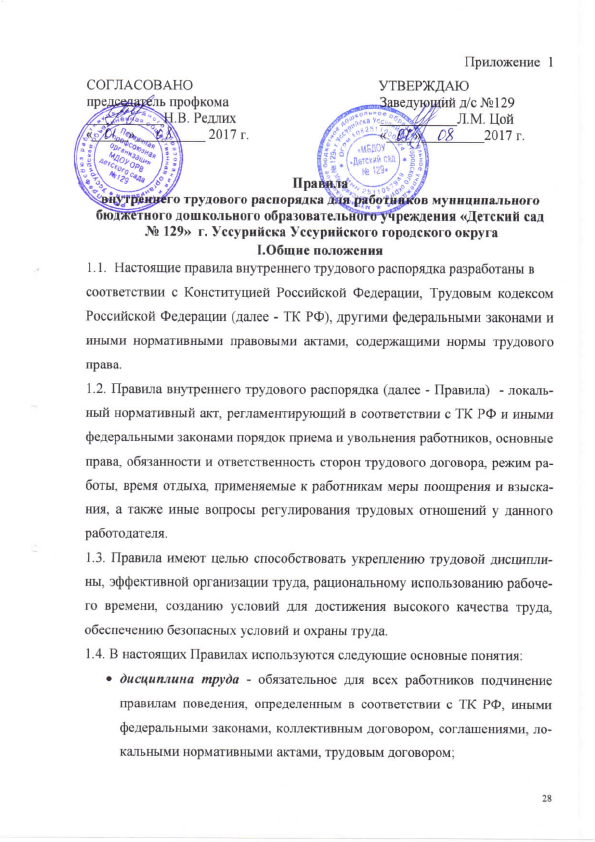 дошкольное образовательное учреждение – МБДОУ детский сад № 129, действующее на основании Устава, (далее -  учреждение);педагогический работник - работник, занимающий должность, предусмотренную разделом «Должности педагогических работников» квалификационных характеристик должностей работников образования ( приказ Минздравсоцразвития России от 26 августа 2010 г. № 761н  «Об утверждении Единого квалификационного справочника должностей руководителей, специалистов и служащих»).представитель работодателя - руководитель Учреждения  или уполномоченные им лица в соответствии с ТК РФ, другими федеральными законами и иными нормативными правовыми актами Российской Федерации, законами и иными нормативными правовыми актами субъектов Российской Федерации, нормативными правовыми актами органов местного самоуправления, уставом и локальными нормативными актами  Учреждения;выборный орган первичной профсоюзной организации – представитель работников  Учреждения, наделенный в установленном трудовым законодательством порядке полномочиями представлять интересы работников Учреждения в социальном партнерстве;работник - физическое лицо, вступившее в трудовые отношения с учреждением;работодатель - юридическое лицо (учреждение), вступившее в трудовые отношения с работником.1.5. Правила утверждаются работодателем с учетом мнения выборного органа первичной профсоюзной организации в порядке, установленном ст. 372 ТК РФ для принятия локальных нормативных актов.     Правила внутреннего трудового распорядка являются приложением к коллективному договору (ст. 190 ТК РФ).II. Порядок приема, перевода и увольнения работников2.1. Порядок приема на работу:2.1.1. Работники реализуют свое право на труд путем заключения трудового договора о работе в данном учреждении.2.1.2. Трудовой договор заключается, как правило, на неопределенный срок.Заключение срочного трудового договора допускается, когда трудовые отношения не могут быть установлены на неопределенный срок с учетом характера предстоящей работы или условий ее выполнения по основаниям, предусмотренным ч.1 ст. 59 ТК РФ. В случаях, предусмотренных ч. 2 ст. 59 ТК РФ, срочный трудовой договор может заключаться по соглашению сторон трудового договора без учета характера предстоящей работы и условий ее выполнения.2.1.3. При заключении трудового договора в нем по соглашению сторон может быть предусмотрено условие об испытании работника в целях проверки его соответствия поручаемой работе (ст. 70 ТК РФ).Испытание при приеме на работу не устанавливается для:беременных женщин и женщин, имеющих детей в возрасте до полутора лет;лиц, не достигших возраста восемнадцати лет;лиц, окончивших имеющие государственную аккредитацию образовательные Учреждения начального, среднего и высшего профессионального образования и впервые поступающих на работу по полученной специальности в течение одного года со дня окончания образовательного Учреждения;лиц, приглашенных на работу в порядке перевода от другого работодателя по согласованию между работодателями;лиц, заключающих трудовой договор на срок до двух месяцев;иных лиц в случаях, предусмотренных ТК РФ, иными федеральными законами, коллективным договором. 2.1.4. Срок испытания не может превышать трех месяцев (ст. 70 ТК РФ).2.1.5. При заключении трудового договора на срок от двух до шести месяцев испытание не может превышать двух недель (ст. 70 ТК РФ).2.1.6. В срок испытания не засчитываются период временной нетрудоспособности работника и другие периоды, когда он фактически отсутствовал на работе (ст. 70 ТК РФ).2.1.7.  Трудовой договор составляется в письменной форме и подписывается сторонами в двух экземплярах, один из которых хранится в  учреждении, другой - у работника (ст.67 ТК РФ).2.1.8. Прием педагогических работников на работу производится с учетом требований, предусмотренных ст. 331 ТК РФ и законом РФ «Об образовании». К педагогической деятельности допускаются лица имеющие высшее профессиональное образование или среднее профессиональное образование по направлению подготовки "Образование и педагогика" без предъявления требований к стажу работы либо высшее профессиональное образование или среднее профессиональное образование и дополнительное профессиональное образование по направлению подготовки "Образование и педагогика" без предъявления требований к стажу работы.Образовательный ценз указанных лиц подтверждается документами государственного образца о соответствующем уровне образования и (или) квалификации.К педагогической деятельности не допускаются лица:лишённые права заниматься педагогической деятельностью  в соответствии с вступившим в законную  силу приговором суда;имеющие или имевшие судимость, подвергающиеся или подвергавшиеся уголовному преследованию (за исключением лиц, уголовное преследование в отношении которых прекращено по реабилитирующим основаниям) а преступления против жизни и здоровья, свободы, чести и достоинства личности (за исключением незаконного помещения в психиатрический стационар, клеветы и оскорбления), половой неприкосновенности и половой свободы личности, против семьи и несовершеннолетних, здоровья  населения и общественной нравственности, а также против общественной безопасности;имеющие неснятую или непогашенную судимость  за умышленные, тяжкие или  особо тяжкие преступления;признанные недееспособными в установленном  федеральным законом порядке;имеющие заболевания, предусмотренные перечнем,  утверждаемым  федеральным органом исполнительной власти, осуществляемым функции по выработке государственной политики и нормативно-правовому регулированию в области здравоохранения.2.1.9. При заключении трудового договора лицо, поступающее на работу, предъявляет работодателю в соответствии со ст. 65 ТК РФ:паспорт или иной документ, удостоверяющий личность;трудовую книжку, за исключением случаев, когда трудовой договор заключается впервые или работник поступает на работу на условиях совместительства;страховое свидетельство государственного пенсионного страхования;документы воинского учета - для военнообязанных и лиц, подлежащих призыву на военную службу; документ об образовании, о квалификации или наличии специальных знаний - при поступлении на работу, требующую специальных знаний или специальной подготовки;справку о наличии (отсутствии) судимости и (или) факта уголовного преследования либо о прекращении уголовного преследования по реабилитирующим основаниям, выданную в порядке и по форме, которые устанавливаются федеральным органом исполнительной власти, осуществляющим функции по выработке и реализации  государственной политики и нормативно - правовому регулированию в сфере внутренних дел, - при поступлении на работу педагогических работников.     Лица, поступающие на работу в учреждение, обязаны также предоставить личную медицинскую книжку, содержащую сведения об отсутствии противопоказаний по состоянию здоровья для работы в учреждении (ч.1 ст. 213 ТК РФ).2.1.10. Запрещается требовать от лица, поступающего на работу, документы помимо предусмотренных ТК РФ, иными федеральными законами, указами Президента Российской Федерации и постановлениями Правительства Российской Федерации (ч. 3 ст. 65 ТК РФ).2.1.11. При заключении трудового договора впервые трудовая книжка и страховое свидетельство государственного пенсионного страхования оформляются работодателем (ч. 4 ст. 65 ТК РФ).2.1.12. Работники имеют право работать на условиях внутреннего и внешнего совместительства в порядке, предусмотренном ТК РФ (ст.60.1, 60.2 ТК РФ).2.1.13. Прием на работу оформляется приказом работодателя, изданным на основании заключенного трудового договора. Содержание приказа работодателя должно соответствовать условиям заключенного трудового договора (ст.68 ТК РФ).Приказ работодателя о приеме на работу объявляется работнику под подпись в трехдневный срок со дня фактического начала работы. По требованию работника работодатель обязан выдать ему надлежаще заверенную копию указанного приказа.2.1.14. Трудовой договор, не оформленный в письменной форме, считается заключенным, если работник приступил к работе с ведома или по поручению работодателя или его представителя. При фактическом допущении работника к работе работодатель обязан оформить с ним трудовой договор в письменной форме не позднее трех рабочих дней со дня фактического допущения работника к работе (ст. 67 ТК РФ).2.1.15. В соответствии со ст. 66 ТК РФ работодатель ведет трудовые книжки на каждого работника, проработавшего у него свыше пяти дней, в случае, когда работа у данного работодателя является для работника основной.2.1.16. Трудовые книжки работников хранятся в учреждении. Бланки трудовых книжек и вкладыши к ним хранятся как документы строгой отчетности.2.1.17. С каждой записью, вносимой на основании приказа в трудовую книжку о выполняемой работе, переводе на другую постоянную работу и увольнении, работодатель обязан ознакомить ее владельца под подпись в личной карточке, в которой повторяется запись, внесенная в трудовую книжку.2.1.18. Наименование должностей, профессий или специальностей и квалификационные требования к ним должны соответствовать наименованиям и требованиям, указанным в квалификационных справочниках, утверждаемых в установленном порядке, если в соответствии с ТК РФ, иными федеральными законами с выполнением работ по определенным должностям, профессиям, специальностям связано предоставление компенсаций и льгот либо наличие ограничений (ч. 2 ст. 57 ТК РФ).2.1.19. При приеме на работу (до подписания трудового договора) работодатель обязан ознакомить работника под подпись с правилами внутреннего трудового распорядка, иными локальными нормативными актами, непосредственно связанными с трудовой деятельностью работника, коллективным договором (ч. 3 ст. 68 ТК РФ).2.2. Гарантии при заключении трудового договора:2.2.1. Запрещается необоснованный отказ в заключении трудового договора (ст. 64 ТК РФ).2.2.2. Какое бы то ни было прямое или косвенное ограничение прав или установление прямых или косвенных преимуществ при заключении трудового договора в зависимости от пола, расы, цвета кожи, национальности, языка, происхождения, имущественного, социального и должностного положения, возраста, места жительства (в том числе наличия или отсутствия регистрации по месту жительства или пребывания), а также других обстоятельств, не связанных с деловыми качествами работников, не допускается, за исключением случаев, предусмотренных федеральным законом (ст. 64 ТК РФ).2.2.3. Запрещается отказывать в заключении трудового договора женщинам по мотивам, связанным с беременностью или наличием детей.          Запрещается отказывать в заключении трудового договора работникам, приглашенным в письменной форме на работу в порядке перевода от другого работодателя, в течение одного месяца со дня увольнения с прежнего места работы (ст. 64 ТК РФ).2.2.4. По требованию лица, которому отказано в заключении трудового договора, работодатель обязан сообщить причину отказа в письменной форме (ст. 64 ТК РФ).2.2.5. Отказ в заключении трудового договора может быть обжалован в суде (ст. 64 ТК РФ).2.3. Изменение условий трудового договора и перевод на другую работу:2.3.1. Изменение определенных сторонами условий трудового договора, в том числе перевод на другую работу, допускается только по соглашению сторон трудового договора, за исключением случаев, предусмотренных ТК РФ. Соглашение об изменении определенных сторонами условий трудового договора заключается в письменной форме и оформляется дополнительным соглашением к трудовому договору (ст. 72 ТК РФ).           Изменение условий (содержания) трудового договора возможно по следующим основаниям:           а) изменение определенных сторонами условий трудового договора по причинам, связанным с изменением организационных или технологических условий труда (ст.74 ТК РФ);           б) перевод на другую работу (постоянное или временное изменение трудовой функции работника или структурного подразделения, в котором он работает, если структурное подразделение было указано в трудовом договоре) (ст.72 ТК РФ).2.3.2. В случае, когда по причинам, связанным с изменением организационных или технологических условий труда, определенные сторонами условия трудового договора не могут быть сохранены, допускается их изменение по инициативе работодателя, за исключением изменения трудовой функции работника (ст. 74 ТК РФ).           К числу таких причин могут относиться:реорганизация Учреждения (слияние, присоединение, разделение, выделение, преобразование), а также внутренняя реорганизация в учреждении;изменения в осуществлении образовательного процесса в учреждении (изменение режима работы Учреждения, сокращение списочного состава воспитанников, количества групп, изменение штатного расписания, введение новых форм дошкольного образования и др.).     О предстоящих изменениях (системы и размеров оплаты труда, режима работы, установление или отмена неполного рабочего времени, совмещение профессий изменение наименование должности и др.), определенных сторонами условий трудового договора, а также о причинах, вызвавших необходимость таких изменений, работодатель обязан уведомить работника в письменной форме не позднее чем за два месяца, если иное не предусмотрено ТК РФ.2.3.3. Перевод на другую работу - постоянное или временное изменение трудовой функции работника и (или) структурного подразделения, в котором работает работник (если структурное подразделение было указано в трудовом договоре), при продолжении работы у того же работодателя.          Перевод на другую работу допускается только с письменного согласия работника, за исключением случаев, предусмотренных частями второй и третьей статьи 72.2 ТК РФ (по производственной необходимости, для замещения временно отсутствующего работника и др.), когда работника переводят без его согласия на срок до одного месяца (ст. ст. 72.1, 72.2 ТК РФ).2.3.4. Перевод на другую постоянную работу в пределах одного  Учреждения оформляется приказом работодателя, на основании которого делается запись в трудовой книжке работника.2.3.5. По соглашению сторон, заключаемого в письменной форме, работник может быть временно переведен на другую работу у того же работодателя на срок до одного года, а в случае, когда такой перевод осуществляется для замещения временно отсутствующего работника, за которым сохраняется место работы, - до выхода этого работника на работу.Если по окончании срока перевода прежняя работа работнику не предоставлена, а он не потребовал ее предоставления и продолжает работать, то условие соглашения о временном характере перевода утрачивает силу и перевод считается постоянным (ст.72.2 ТК РФ).При этом перевод на работу, требующую более низкой квалификации, допускается только с письменного согласия работника.2.3.6. Исполнение работником обязанностей временно отсутствующего работника (отпуск, болезнь, повышение квалификации и т.д.) возможно только с согласия работника, которому работодатель поручает эту работу, и на условиях, предусмотренных ст. ст. 60.2, 151 ТК РФ – без освобождения от основной работы или путем временного перевода на другую работу.2.3.7. Перевод работника на другую работу в соответствии с медицинским заключением производится в порядке, предусмотренном ст. ст. 73, 182, 254 ТК РФ.2.3.8. Работодатель обязан в соответствии со ст. 76 ТК РФ отстранить от работы (не допускать к работе) работника:появившегося на работе в состоянии алкогольного, наркотического или иного токсического опьянения;не прошедшего в установленном порядке обучение и проверку знаний и навыков в области охраны труда;не прошедшего в установленном порядке обязательный медицинский осмотр (обследование), а также обязательное психиатрическое освидетельствование в случаях, предусмотренных федеральными законами и иными нормативными правовыми актами Российской Федерации;при выявлении в соответствии с медицинским заключением, выданным в порядке, установленном федеральными законами и иными нормативными правовыми актами Российской Федерации, противопоказаний для выполнения работником работы, обусловленной трудовым договором;по требованию органов или должностных лиц, уполномоченных федеральными законами и иными нормативными правовыми актами Российской Федерации;в других случаях, предусмотренных федеральными законами и иными нормативными правовыми актами Российской Федерации.2.4. Прекращение трудового договора:2.4.1. Основаниями прекращения трудового договора являются:соглашение сторон (ст.78 ТК РФ);истечение срока трудового договора (ст.79 ТК РФ), за исключением случаев, когда трудовые отношения фактически продолжаются и ни одна из сторон не потребовала их прекращения;расторжение трудового договора по инициативе работника (ст. 80 ТК РФ);расторжение трудового договора по инициативе работодателя (ст.71 и 81 ТК РФ);перевод работника по его просьбе или с его согласия на работу к другому работодателю или переход на выборную работу (должность) (ст.77. п.5 ТК РФ);отказ работника от продолжения работы в связи со сменой собственника имущества организации, с изменением подведомственности (подчиненности) организации либо ее реорганизацией (ст.75 ТК РФ);отказ работника от продолжения работы в связи с изменением определенных сторонами условий трудового договора (ч.4 ст.74 ТК РФ);отказ работника от перевода на другую работу, необходимого ему в соответствии с медицинским заключением, выданным в порядке, установленном федеральными законами и иными нормативными правовыми актами РФ, либо отсутствием у работодателя соответствующей работы (ч.3 и 4 ст.73 ТК РФ);отказ работника от перевода на работу в другую местность вместе с работодателем (ч.1 ст.72.1 ТК РФ);обстоятельства, не зависящие от воли сторон (ст.83 ТК РФ);нарушение установленных ТК РФ или иным федеральным законом правил заключения трудового договора, если это нарушение исключает возможность продолжения работы (ст.84 ТК РФ);          Трудовой договор может быть прекращен и по другим основаниям, предусмотренным ТК РФ и иными федеральными законами (ст.77 ТК РФ).2.4.2. При неудовлетворительном результате испытания, назначенном при приеме на работу,  работодатель имеет право до истечения срока испытания расторгнуть трудовой договор с работником, предупредив его об этом в письменной форме не позднее чем за три дня с указанием причин, послуживших основанием для признания этого работника не выдержавшем испытание.Решение работодателя работник имеет право обжаловать в суде (ст.71 ТК РФ).2.4.3. О прекращении трудового договора в связи с истечением срока его действия работник должен быть предупрежден в письменной форме не менее чем за три календарных дня до увольнения, за исключением случаев, когда истекает срок действия срочного трудового договора, заключенного на время исполнения обязанностей отсутствующего работника.Трудовой договор, заключенный на время выполнения определенной работы, прекращается по завершении этой работы.Трудовой договор, заключенный на время исполнения обязанностей отсутствующего работника, прекращается с выходом этого работника на работу.Трудовой договор, заключенный для выполнения сезонных работ в течение определенного периода (сезона), прекращается по окончании этого периода (сезона) (ст.79 ТК РФ).2.4.4. Работник имеет право расторгнуть трудовой договор, предупредив об этом работодателя в письменной форме не позднее, чем за две недели (14 календарных дней), если иной срок не установлен ТК РФ или иным федеральным законом. Течение указанного срока начинается на следующий день после получения работодателем заявления работника об увольнении (ч.1 ст.80 ТК РФ).2.4.5. По соглашению между работником и работодателем трудовой договор может быть расторгнут и до истечения срока предупреждения об увольнении (ч.2 ст. 80 ТК РФ).В случаях, когда заявление работника об увольнении по его инициативе (по собственному желанию) обусловлено невозможностью продолжения им работы (зачисление в образовательное учреждение, выход на пенсию и другие случаи), а также в случаях установленного нарушения работодателем трудового законодательства и иных нормативных правовых актов, содержащих нормы трудового права, локальных нормативных актов, условий коллективного договора, соглашения или трудового договора работодатель обязан расторгнуть трудовой договор в срок, указанный в заявлении работника.2.4.6. До истечения срока предупреждения об увольнении работник имеет право в любое время отозвать свое заявление. Увольнение в этом случае не производится, если на его место не приглашен в письменной форме другой работник, которому в соответствии с ТК РФ и иными федеральными законами не может быть отказано в заключении трудового договора (ч.4 ст.80 ТК РФ).По истечении срока предупреждения об увольнении работник имеет право прекратить работу.Если по истечении срока предупреждения об увольнении трудовой договор не был расторгнут, и работник не настаивает на увольнении, то действие трудового договора продолжается.2.4.7. Работник, заключивший договор с условием об испытательном сроке, имеет право расторгнуть трудовой договор в период испытания, предупредив об этом работодателя в письменной форме за три дня (ч. 4 ст. 71 ТК РФ).2.4.8. Увольнение по результатам аттестации работников, а также в случаях сокращения численности или штата работников Учреждения допускается, если невозможно перевести работника с его согласия на другую работу (ст.81 ТК РФ).2.4.9. Причинами увольнения работников, в том числе педагогических работников (2 ч. 1 ст. 81 ТК РФ) могут являться:ликвидация Учреждения;сокращение численности или штата работников;несоответствия работника занимаемой должности или выполняемой работе вследствие недостаточной квалификации, подтвержденной результатами аттестации;неоднократное неисполнение работником без уважительных причин трудовых обязанностей, если он имеет дисциплинарное взыскание;однократного грубого нарушения работником трудовых обязанностей:а) прогула, то есть отсутствия на рабочем месте без уважительных причин в течение всего рабочего дня (смены), независимо от его (ее) продолжительности, а также в случае отсутствия на рабочем месте без уважительных причин более четырех часов подряд в течение рабочего дня (смены);б) появления работника на работе (на своем рабочем месте либо на территории организации - работодателя или объекта, где по поручению работодателя работник должен выполнять трудовую функцию) в состоянии алкогольного, наркотического или иного токсического опьянения;в) разглашения охраняемой законом тайны (государственной, коммерческой, служебной и иной), ставшей известной работнику в связи с исполнением им трудовых обязанностей, в том числе разглашения персональных данных другого работника;г) совершения по месту работы хищения (в том числе мелкого) чужого имущества, растраты, умышленного его уничтожения или повреждения, установленных вступившим в законную силу приговором суда или постановлением судьи, органа, должностного лица, уполномоченных рассматривать дела об административных правонарушениях;д) установленного комиссией по охране труда или уполномоченным по охране труда нарушения работником требований охраны труда, если это нарушение повлекло за собой тяжкие последствия (несчастный случай на производстве, авария, катастрофа) либо заведомо создавало реальную угрозу наступления таких последствий;6)  совершения виновных действий работником, непосредственно обслуживающим денежные или товарные ценности, если эти действия дают основание для утраты доверия к нему со стороны работодателя;7)  представления работником работодателю подложных документов при заключении трудового договора;8)  в других случаях, установленных ТК РФ и иными федеральными законами.2.4.10. В соответствии с п. 8 ч. 1 ст. 81 ТК РФ трудовой договор может быть прекращен за совершение работником, выполняющим воспитательные функции, аморального проступка, несовместимого с продолжением данной работы.Аморальным проступком является виновное действие или бездействие, которое нарушает основные моральные нормы общества и противоречит содержанию трудовой функции педагогического работника (например, поведение, унижающее человеческое достоинство, нахождение в состоянии алкогольного или наркотического опьянения и т.п.).Допускается увольнение только тех работников, которые занимаются воспитательной деятельностью, и независимо от того, где совершен аморальный проступок (по месту работы или в быту).Если аморальный проступок совершен работником по месту работы и в связи с исполнением им трудовых обязанностей, то такой работник может быть уволен с работы при условии соблюдения порядка применения дисциплинарных взысканий, установленного ст. 193 ТК РФ.Если аморальный проступок совершен работником вне места работы или по месту работы, но не в связи с исполнением им трудовых обязанностей, то увольнение работника не допускается позднее одного года со дня обнаружения проступка работодателем (ч. 5 ст. 81 ТК РФ).2.4.11. Помимо оснований, предусмотренных ст. 81 ТК РФ и иными федеральными законами, дополнительными основаниями прекращения трудового договора с педагогическим работником в соответствии со ст. 336 ТК РФ являются:повторное в течение одного года грубое нарушение устава Учреждения;применение, в том числе однократное, методов воспитания, связанных с физическим и (или) психическим насилием над личностью воспитанника.2.4.12. Не допускается увольнение работника по инициативе работодателя (за исключением случая ликвидации организации) в период его временной нетрудоспособности и в период пребывания в отпуске (ст.81 ТК РФ). 2.4.13. Прекращение трудового договора оформляется приказом работодателя (ст. 84.1 ТК РФ).С приказом работодателя о прекращении трудового договора работник должен быть ознакомлен под роспись. По требованию работника работодатель обязан выдать ему надлежащим образом заверенную копию указанного приказа.2.4.14. Днем прекращения трудового договора во всех случаях является последний день работы работника, за исключением случаев, когда работник фактически не работал, но за ним в соответствии с ТК РФ или иным федеральным законом сохранялось место работы (должность) (ч.3 ст. 84.1 ТК РФ).2.4.15. В день прекращения трудового договора работодатель обязан выдать работнику его трудовую книжку с внесенной в нее записью об увольнении и произвести с ним окончательный расчет (ч.4 ст.84.1, ст.140 ТК РФ).Запись в трудовую книжку об основании и о причине прекращения трудового договора должна быть произведена в точном соответствии с формулировками ТК РФ или иного федерального закона и со ссылкой на соответствующие статью, часть статьи, пункт статьи ТК РФ или иного федерального закона (ч.5 ст.84.1 ТК РФ).2.4.16. При получении трудовой книжки в связи с увольнением работник расписывается в личной карточке и в книге учета движения трудовых книжек и вкладышей к ним, а также в трудовой книжке.III. Основные права, обязанности и ответственность сторонтрудового договора3.1. Работник имеет право:3.1.1. на заключение, изменение и расторжение трудового договора в порядке и на условиях, которые установлены ТК РФ, иными федеральными законами;3.1.2. на предоставление ему работы, обусловленной трудовым договором;3.1.3. на рабочее место, соответствующее государственным нормативным требованиям охраны труда и условиям, предусмотренным коллективным договором;3.1.4. на своевременную и в полном объеме выплату заработной платы в соответствии со своей квалификацией, сложностью труда, количеством и качеством выполненной работы;3.1.5. на отдых, обеспечиваемый установлением нормальной продолжительности рабочего времени, сокращенного рабочего времени для отдельных профессий и категорий работников, предоставлением еженедельных выходных дней, нерабочих праздничных дней, оплачиваемых ежегодных отпусков;3.1.6. на полную достоверную информацию об условиях труда и требованиях охраны труда на рабочем месте;3.1.7. на профессиональную подготовку, переподготовку и повышение своей квалификации в порядке, установленном ТК РФ, иными федеральными законами;3.1.8. на объединение, включая право на создание профессиональных союзов и вступление в них для защиты своих трудовых прав, свобод и законных интересов;3.1.9. на участие в управлении учреждением в предусмотренных Уставом, ТК РФ, иными федеральными законами, соглашениями и коллективным договором формах;3.1.10. на ведение коллективных переговоров и заключение коллективного договора и соглашений через своих представителей, а также на информацию о выполнении коллективного договора, соглашений;3.1.11. на защиту своих трудовых прав, свобод и законных интересов всеми не запрещенными законом способами;3.1.12. на разрешение индивидуальных и коллективных трудовых споров, включая право на забастовку, в порядке, установленном ТК РФ, иными федеральными законами;3.1.13. на возмещение вреда, причиненного ему в связи с исполнением трудовых обязанностей, и компенсацию морального вреда в порядке, установленном ТК РФ, иными федеральными законами;3.1.14. на обязательное социальное страхование в случаях, предусмотренных федеральными законами;3.1.15. на моральное и материальное поощрение по результатам своего труда;3.1.16. пользоваться другими правами в соответствии с Уставом Учреждения, трудовым договором, законодательством Российской Федерации (ст.21 ТК РФ).3.2. Работник обязан:3.2.1. добросовестно исполнять должностные и иные обязанности, предусмотренные трудовым договором, должностной инструкцией, правилами внутреннего трудового распорядка;3.2.2. выполнять установленные нормы труда;3.2.3. соблюдать трудовую дисциплину, своевременно и точно выполнять распоряжения администрации, не отвлекать других работников от выполнения трудовых обязанностей;3.2.4. соблюдать требования по охране труда и обеспечению безопасности труда;3.2.5. незамедлительно сообщать работодателю о возникновении ситуации, представляющей угрозу жизни и здоровью людей, сохранности имущества работодателя, в т.ч. имущества третьих лиц, находящихся у работодателя;3.2.6. бережно относиться к имуществу работодателя, в т.ч. к имуществу третьих лиц, находящихся у работодателя;3.2.7. проходить предварительные и периодические медицинские осмотры;3.2.8. предъявлять при приеме на работу документы, предусмотренные трудовым законодательством;3.2.9. содержать рабочее место, мебель, оборудование в исправном и аккуратном состоянии, поддерживать чистоту в помещениях Учреждения;3.2.10. экономно и рационально расходовать энергию, топливо и другие материальные ресурсы работодателя;3.2.11. соблюдать законные права и свободы воспитанников;3.2.12. соблюдать этические нормы поведения в коллективе, уважительно и тактично относиться к коллегам по работе, воспитанникам и их родителям (законным представителям);3.2.13. своевременно заполнять и аккуратно вести установленную документацию; 3.2.14. выполнять другие обязанности, отнесенные Уставом Учреждения, трудовым договором и законодательством Российской Федерации к компетенции работника (ст.21 ТК РФ).3.3. Педагогические работники Учреждения имеют право:3.3.1. свободу выбора и использования методик обучения и воспитания, учебных
пособий и материалов в соответствии с реализуемой образовательной программой;3.3.2. участие в управлении учреждением в форме, определенной Уставом Учреждения;3.3.3. на внесение предложений по совершенствованию воспитательно - образовательного процесса в учреждении;3.3.4. на повышение квалификации с определенной периодичностью, для чего работодатель создает условия, необходимые для обучения работников в образовательных Учреждениях высшего профессионального образования, а также в образовательных Учреждениях дополнительного профессионального образования (системы переподготовки и повышения квалификации);3.3.5. на аттестацию на добровольной основе на первую и высшую квалификационнуюкатегорию;3.3.6. на сокращенную продолжительность рабочего времени, удлиненный оплачиваемый отпуск, досрочное назначение трудовой пенсии по старости, устанавливаемые в зависимости от должности и условий работы;3.3.7. участие в научно-экспериментальной работе; 3.3.8. распространение своего педагогического опыта, получившего научное обоснование;3.3.9. на дополнительные льготы и гарантии, предоставляемые в соответствии с федеральными законами и законами субъектов Российской Федерации, иными нормативными правовыми актами;3.3.10. на моральное и материальное поощрение по результатам своего труда;3.3.11. пользоваться другими правами в соответствии с Уставом Учреждения, трудовым договором, коллективным договором, соглашениями, законодательством Российской Федерации.3.4. Педагогические работники Учреждения обязаны:3.4.1. обеспечить сохранение жизни и здоровья воспитанников в ходе воспитательно-образовательного процесса;3.4.2. обеспечить получение воспитанниками ДОУ знаний, умений, навыков в рамках основных требований, а также при оказании платных дополнительных образовательных услуг;3.4.3. соблюдать права и свободы воспитанников;3.4.4. участвовать в деятельности педагогического и иных советов Учреждения, а также в деятельности методических объединений и других формах методической работы;3.4.5.сотрудничать с семьёй по вопросам воспитания и обучения ребёнка;3.4.6. повышать уровень профессионального мастерства;3.4.7. строить   свою    работу   с   учетом    индивидуальных    особенностей   воспитанников;            3.4.8. работать в тесном сотрудничестве с  родителями (законными представителями);3.4.9. следить за посещаемостью воспитанников своей группы, своевременно узнавать о причинах отсутствия ребенка, сообщать об этом медсестре и руководителю;3.4.10. неукоснительно соблюдать режим пребывания детей в учреждении, заранее готовиться к организации непосредственной образовательной деятельности и другим видам деятельности детей, изготавливать методические пособия, дидактические игры, др.3.4.11. проходить аттестацию на соответствие занимаемой должности;3.4.12. выполнять Устав Учреждения, Правила внутреннего трудового  распорядка,  должностные обязанности и иные нормативные и распорядительные акты Учреждения;3.4.13.  выполнять условия трудового договора;3.4.14. в соответствии с требованиями вести необходимую документацию;3.4.15. обладать профессиональными умениями, постоянно их совершенствовать;3.4.16. проходить периодический медицинский осмотр;3.4.17. иметь соответствующий образовательный ценз, подтвержденный документами об образовании;3.4.18. выполнять правила по охране труда и пожарной безопасности;3.4.19. выполнять другие обязанности, отнесенные Уставом Учреждения, трудовым договором и законодательством Российской Федерации к компетенции педагогического работника.3.5. Работодатель имеет право:3.5.1. на управление учреждением, принятие решений в пределах полномочий, предусмотренных Уставом Учреждения;3.5.2. на заключение, изменение и расторжение трудовых договоров с работниками в порядке и на условиях, которые установлены ТК РФ, иными федеральными законами;3.5.3. на ведение коллективных переговоров через своих представителей и заключение коллективных договоров;3.5.4. на поощрение работников за добросовестный эффективный труд;3.5.5. на требование от работников исполнения ими трудовых обязанностей и бережного отношения к имуществу работодателя и других работников, соблюдения правил внутреннего трудового распорядка;3.5.6. на привлечение работников к дисциплинарной и материальной ответственности в порядке, установленном ТК РФ, иными федеральными законами;3.5.7. на принятие локальных нормативных актов, в т.ч. содержащих нормы трудового права, в порядке, установленном ТК РФ;3.5.8. реализовывать иные права, определенные Уставом Учреждения, трудовым договором, законодательством Российской Федерации (ст.22 ТК РФ).3.6. Работодатель обязан:3.6.1. в соответствии с трудовым законодательством и иными нормативными правовыми актами, содержащими нормы трудового права, коллективным договором, соглашениями, локальными нормативными актами, трудовым договором создавать условия, необходимые для соблюдения работниками дисциплины труда;3.6.2. соблюдать трудовое законодательство и иные нормативные правовые акты, содержащие нормы трудового права, локальные нормативные акты, условия коллективного договора, соглашений и трудовых договоров;3.6.3. предоставлять работникам работу, обусловленную трудовым договором;3.6.4. обеспечивать безопасность и условия труда, соответствующие государственным нормативным требованиям охраны труда;3.6.5. обеспечивать работников оборудованием, инструментами, технической документацией и иными средствами, необходимыми для исполнения ими трудовых обязанностей;3.6.6. обеспечивать работникам равную оплату за труд равной ценности;3.6.7. выплачивать в полном размере причитающуюся работникам заработную плату в сроки, установленные ТК РФ, коллективным договором, правилами внутреннего трудового распорядка, трудовым договором;3.6.8. вести коллективные переговоры, а также заключать коллективный договор в порядке, установленном ТК РФ;3.6.9. предоставлять представителям работников полную и достоверную информацию, необходимую для заключения коллективного договора, соглашения и контроля за их выполнением;3.6.10. знакомить работников под роспись с принимаемыми локальными нормативными актами, непосредственно связанными с их трудовой деятельностью;3.6.11. своевременно выполнять предписания федерального органа исполнительной власти, уполномоченного на осуществление федерального государственного надзора за соблюдением трудового законодательства и иных нормативных правовых актов, содержащих нормы трудового права, других федеральных органов исполнительной власти, осуществляющих государственный контроль (надзор) в установленной сфере деятельности, уплачивать штрафы, наложенные за нарушения трудового законодательства и иных нормативных правовых актов, содержащих нормы трудового права;3.6.12. рассматривать представления соответствующих профсоюзных органов, иных избранных работниками представителей о выявленных нарушениях трудового законодательства и иных актов, содержащих нормы трудового права, принимать меры по устранению выявленных нарушений и сообщать о принятых мерах указанным органам и представителям;3.6.13. создавать условия, обеспечивающие участие работников в управлении Учреждения в предусмотренных ТК РФ, Уставом Учреждения, иными федеральными законами и коллективным договором формах;3.6.14. обеспечивать бытовые нужды работников, связанные с исполнением ими трудовых обязанностей;3.6.15. осуществлять обязательное социальное страхование работников в порядке, установленном федеральными законами;3.6.16. возмещать вред, причиненный работникам в связи с исполнением ими трудовых обязанностей, а также компенсировать моральный вред в порядке и на условиях, которые установлены ТК РФ, другими федеральными законами и иными нормативными правовыми актами Российской Федерации;3.6.17. не допускать работников к исполнению ими трудовых обязанностей без прохождения обязательных медицинских осмотров (обследований), а также в случае медицинских противопоказаний;3.6.18. создавать условия для внедрения инноваций, обеспечивать формирование и реализацию инициатив работников Учреждения;3.6.19. создавать условия для непрерывного повышения квалификации работников;3.6.20. поддерживать благоприятный морально-психологический климат в коллективе;3.6.21. исполнять иные обязанности, определенные Уставом Учреждения, трудовым договором, коллективным договором, соглашениями, законодательством Российской Федерации (ст.22 ТК РФ).3.7. Ответственность сторон трудового договора:3.7.1. Лица, виновные в нарушении трудового законодательства и иных актов, содержащих нормы трудового права, привлекаются к дисциплинарной и материальной ответственности в порядке, установленном ТК РФ и иными федеральными законами, а также привлекаются к гражданско-правовой, административной и уголовной ответственности в порядке, установленном федеральными законами (ст.419 ТК РФ).3.7.2. Материальная ответственность стороны трудового договора наступает за ущерб, причиненный ею другой стороне этого договора в результате ее виновного противоправного поведения (действий или бездействия), если иное не предусмотрено ТК РФ или иными федеральными законами (ст.233 ТК РФ).3.7.3. Сторона трудового договора (работодатель или работник), причинившая ущерб другой стороне, возмещает этот ущерб в соответствии с ТК РФ и иными федеральными законами (ст. 232 ТК РФ).Трудовым договором или заключаемыми в письменной форме соглашениями, прилагаемыми к нему, может конкретизироваться материальная ответственность сторон этого договора. При этом договорная ответственность работодателя перед работником не может быть ниже, а работника перед работодателем - выше, чем это предусмотрено ТК РФ или иными федеральными законами.3.7.4. Работодатель обязан в соответствии со ст. 234 ТК РФ возместить работнику не полученный им заработок во всех случаях незаконного лишения его возможности трудиться, в том числе в случаях, когда заработок не получен в результате:незаконного отстранения работника от работы, его увольнения или перевода на другую работу;отказа работодателя от исполнения или несвоевременного исполнения решения органа по рассмотрению трудовых споров или государственного правового инспектора труда о восстановлении работника на прежней работе;задержки работодателем выдачи работнику трудовой книжки, внесения в трудовую книжку неправильной или не соответствующей законодательству формулировки причины увольнения работника.3.7.5. При нарушении работодателем установленного срока выплаты заработной платы, оплаты отпуска, выплат при увольнении и других выплат, причитающихся работнику, работодатель обязан выплатить их с уплатой процентов (денежной компенсации) в размере не ниже одной трехсотой действующей в это время ставки рефинансирования Центрального банка Российской Федерации от невыплаченных в срок сумм, за каждый деньзадержки, начиная со следующего дня после установленного срока выплаты по день фактического расчета включительно (ст. 236 ТК РФ).3.7.6. Работодатель, причинивший ущерб имуществу работника, возмещает этот ущерб в полном объеме. Заявление работника о возмещении ущерба направляется им работодателю. Работодатель обязан рассмотреть поступившее заявление и принять соответствующее решение в десятидневный срок со дня его поступления. При несогласии работника с решением работодателя или неполучении ответа в установленный срок работник имеет право обратиться в суд (ст. 235 ТК РФ).3.7.7. Работник обязан возместить работодателю причиненный ему прямой действительный ущерб. Неполученные доходы (упущенная выгода) взысканию с работника не подлежат (ст.238 ТК РФ).Материальная ответственность работника исключается в случаях возникновения ущерба вследствие непреодолимой силы, нормального хозяйственного риска, крайней необходимости или необходимой обороны либо неисполнения работодателем обязанности по обеспечению надлежащих условий для хранения имущества, вверенного работнику (ст.239 ТК РФ).3.7.8. За причиненный ущерб работник несет материальную ответственность в пределах своего среднего месячного заработка, если иное не предусмотрено ТК РФ или иными федеральными законами (ст.241 ТК РФ).3.7.9. Расторжение трудового договора после причинения ущерба не влечет за собой освобождения стороны этого договора от материальной ответственности, предусмотренной ТК РФ или иными федеральными законами (ст.232 ТК РФ).3.8. Педагогическим работникам запрещается:изменять по своему усмотрению режим пребывания воспитанников в учреждении, расписание занятий, свой график работы;отменять, удлинять или сокращать продолжительность занятий и перерывов между ними;оставлять воспитанников одних, без присмотра, удалять их с занятий.3.9. Педагогическим и другим работникам Учреждения в помещениях и на территории Учреждения запрещается:курить;распивать спиртные напитки; приобретать, хранить, изготавливать (перерабатывать) употреблять и передавать другим лицам наркотические средства и психотропные вещества;хранить легковоспламеняющиеся и ядовитые вещества.3.10. Работники Учреждения должны соблюдать правовые, нравственные и этические нормы, следовать требованиям профессиональной этике «кодекс чести педагога» в отношение коллег по работе, воспитанников и их родителям (законных представителей) (В рамках реализации аб.2 п.з Указа Президента РФ от 07.05.2012 № 597 «О мероприятиях по реализации государственной социальной политики», п. 5 Комплекса мероприятий по развитию институтов самоуправления и принятию кодексов профессиональной этики работников, оказывающих услуги в социальной сфере, утвержденного Заместителем Представителя Правительства РФ Голодец О.Ю. от 28 сентября 2012 г. № 5324п-П12).IV. Рабочее время и время отдыха4.1. Режим рабочего времени:4.1.1. В учреждении устанавливается пятидневная рабочая неделя с двумя  выходными днями (суббота, воскресенье).4.1.2. Для воспитателей устанавливается сокращенная продолжительность рабочего времени -  36 часов в неделю.В зависимости от должности и (или) специальности педагогическим работникам с учетом особенностей их труда продолжительность рабочего времени (нормы часов педагогической работы за ставку заработной платы) определяется нормативными правовыми актами Российской Федерации (ст.333 ТК РФ):Учитель - логопед – 20 часов в неделю;Музыкальный руководитель – 24 часа в неделю.4.1.3.Режим работы работников, работающих по сменам, определяется графиками сменности, составляемыми работодателем с учетом мнения выборного органа первичной профсоюзной организации (ст. 103 ТК РФ).         График сменности доводится до сведения работников под роспись не позднее, чем за один месяц до введения его в действие.4.1.4. Воспитатели Учреждения должны приходить на работу за 15 минут до начала смены. Окончание рабочего дня воспитателей – в зависимости от смены.4.1.5. Продолжительность рабочего дня административного, учебно-вспомогательного и обслуживающего персонала определяется из расчета 40- часовой рабочей недели (ст. 91 ТК РФ).4.1.6. Продолжительность рабочего дня или смены, непосредственно предшествующих нерабочему праздничному дню, уменьшается на один час (ст. 95 ТК РФ).4.1.7. Общие собрания трудового коллектива проводятся по мере необходимости, но не реже одного раза в год. 	Заседания педагогического совета проводятся не реже 4 раз в год. Все заседания проводятся в нерабочее время и не должны продолжаться более двух часов, родительские собрания – более полутора часов.4.1.8. Работодатель Учреждения ведет учет рабочего времени каждым работником (ст. 91 ТК РФ).	В случае неявки на работу по болезни работник обязан при наличии такой возможности незамедлительно известить администрацию, а также предоставить листок временной нетрудоспособности в первый день выхода на работу.4.1.10. Привлечение работника к сверхурочной работе (работе, выполняемой работником по инициативе работодателя) за пределами, установленной для работника продолжительности рабочего времени (смены) допускается в случаях, предусмотренных ст. 99 ТК РФ.Не допускается привлекать к сверхурочной работе беременных женщин, работников до 18 лет и других категорий работников в соответствии с ТК РФ и иными федеральными законами.Работодатель ведет точный учет продолжительности сверхурочной работы каждого работника, которая не должна превышать для каждого работника 4 часов в течение двух дней подряд и 120 часов в год.4.1.12. Сверхурочная работа оплачивается за первые два часа работы не менее чем в полуторном размере, за последующие часы - не менее чем в двойном размере.По желанию работника сверхурочная работа вместо повышенной оплаты может компенсироваться предоставлением дополнительного времени отдыха, но не менее времени, отработанного сверхурочно (ст. 152 ТК РФ).4.1.13. С учетом условий работы в учреждении в целом или при выполнении отдельных видов работ, когда не может быть соблюдена установленная для определенной категории работников ежедневная или еженедельная продолжительность рабочего времени, допускается введение суммированного учета рабочего времени с тем, чтобы продолжительность рабочего времени за учетный период (месяц, квартал и другие периоды) не превышала нормального числа рабочих часов. Учетный период не может превышать одного года (ст. 104 ТК РФ).4.1.14. В рабочее время не допускается (за исключением случаев, предусмотренных локальными актами Учреждения, коллективным договором):отвлекать педагогических работников для выполнения поручений или участия в мероприятиях, не связанных с их педагогической деятельностью;созывать собрания, заседания, совещания и другие мероприятия по общественным делам.4.1.15. При осуществлении в учреждении функций по контролю над образовательным процессом и в других случаях не допускается:присутствие на занятиях посторонних лиц без разрешения представителя работодателя;входить в группу после начала занятия, за исключением представителя работодателя;делать педагогическим работникам замечания по поводу их работы во время проведения занятий и в присутствии воспитанников.4.2. Установление педагогической нагрузки педагогическим работникам:4.2.1.В начале учебного года проводится тарификация педагогических работников, утверждаются тарификационные списки, в которых определяется педагогическая (учебная) нагрузка педагогических работников. 4.2.2. Педагогическая нагрузка педагогических работников  устанавливается исходя из штатного расписания, обеспеченности кадрами, других условий работы и закрепляется в заключенном с работником трудовом договоре. Определение объема учебной нагрузки  производится один раз в год.4.2.3. Педагогическая нагрузка, объем которой больше или меньше нормы часов за ставку заработной платы, устанавливается только с письменного согласия работника.4.2.4. Установленный в начале учебного года объем педагогической  нагрузки не может быть уменьшен в течение учебного года по инициативе работодателя.4.2.5. Уменьшение педагогической нагрузки педагогических работников без их согласия может осуществляться в случаях:временного ее выполнения за педагогов, находящихся в отпуске по уходу за ребенком, а также отсутствующих в связи с болезнью и по другим причинам;временного выполнения учебной нагрузки педагога, с которым прекращены трудовые отношения, и на место которого должен быть принят другой постоянный работник;восстановления на работе педагога, ранее выполнявшего учебную нагрузку, в установленном законодательством порядке.4.2.6. В других случаях любое временное или постоянное изменение (увеличение или уменьшение) у педагогов объема педагогической  нагрузки по сравнению с нагрузкой, предусмотренной в трудовом договоре, а также изменение характера работы возможно только по взаимному соглашению сторон.4.2.7. Без согласия педагогов  допускается увеличение объема их педагогической  нагрузки на срок до одного месяца в случае временного отсутствия педагогов, если это вызвано чрезвычайными обстоятельствами, исчерпывающий перечень которых предусмотрен в ч. 2 ст. 72.2. ТК РФ.4.2.8. О предстоящих изменениях условий трудового договора, в том числе в связи с изменением педагогам объема педагогической  нагрузки на новый учебный год, которые допускаются без согласия работника, а также о причинах, вызвавших необходимость таких изменений, работник уведомляется в письменной форме (под подпись) не позднее, чем за два месяца до предстоящего изменения, в связи с этим, распределение педагогической  нагрузки педагогов на новый учебный год осуществляется до ухода их в отпуск с тем, чтобы педагоги знали, с какой педагогической нагрузкой они будут работать в новом учебного году.4.2.9. Распределение педагогической  нагрузки производится руководителем Учреждения с учетом мнения выборного органа первичной профсоюзной организации в порядке, предусмотренном ст. 372 ТК РФ.4.2.10. Педагогическая нагрузка на определенный срок, в т.ч. только на учебный год, может быть установлена в следующих случаях:для выполнения  нагрузки педагогов, находящихся в отпуске по уходу за ребенком;для выполнения  нагрузки педагогов, отсутствующих в связи с болезнью и по другим причинам;для выполнения временно педагогической  работы, которая ранее выполнялась постоянным педагогом, с которым прекращены трудовые отношения, и на место которого предполагается пригласить другого постоянного работника.4.3. Время отдыха:4.3.1. Временем отдыха является время, в течение которого работник свободен от исполнения трудовых обязанностей и которое он может использовать по своему усмотрению (ст. 106 ТК РФ).4.3.2. Перерывы в рабочем времени педагогических работников, не связанные с отдыхом и приемом пищи, не допускаются за исключением случаев, предусмотренных нормативными правовыми актами Российской Федерации.Для работников устанавливается перерыв для приема пищи и отдыха длительностью не менее 30 минут.4.3.3. Работа в выходные и нерабочие праздничные дни запрещается.В исключительных случаях привлечение работников к работе в эти дни допускается с письменного согласия работника и с учетом мнения выборного органа первичной профсоюзной организации, за исключением случаев, предусмотренных ч. 3 ст. 113 ТК РФ, по письменному приказу (распоряжению) работодателя.4.3.4. Работа в выходные и нерабочие праздничные оплачивается не менее чем в двойном размере.По желанию работника, работавшего в выходной или нерабочий праздничный день, ему может быть предоставлен другой оплачиваемый день отдыха, а работа в выходной или нерабочий праздничный день оплачивается в этом случае в одинарном размере, а день отдыха оплате не подлежит (ст. 53 ТК РФ).4.3.5. Одному из родителей (опекуну, попечителю) для ухода за детьми-инвалидами по его письменному заявлению предоставляются четыре дополнительных оплачиваемых выходных дня в месяц, которые могут быть использованы одним из указанных лиц либо разделены ими между собой по их усмотрению. Оплата каждого дополнительного выходного дня производится в размере и порядке, которые установлены федеральными законами (ст. 262 ТК РФ).4.3.6. Работникам Учреждения предоставляются:ежегодные основные оплачиваемые отпуска продолжительностью 42 календарных дня педагогическим работникам (в том числе руководителю), остальным работникам- 28 календарных дней (ст.334, ст. 115 ТК РФ); ежегодные дополнительные оплачиваемые отпуска за работу в южных районах Дальнего Востока - 8 календарных дней (ст.116 ТК РФ).4.3.7. Педагогические работники Учреждения не реже чем через каждые 10 лет непрерывной педагогической работы имеют право на длительный отпуск сроком до одного года, порядок и условия предоставления которого определяются Положением о порядке предоставления педагогическим работникам длительного отпуска сроком до одного года (ст.335 ТК РФ, приложение № 8). 4.3.8. Очередность предоставления отпусков ежегодно определяется графиком отпусков, утверждаемым работодателем с учетом мнения выборного органа первичной профсоюзной организации не позднее чем за две недели до наступления календарного года в порядке, установленном ст. 372 ТК РФ.О времени начала отпуска работник должен быть извещен под подпись не позднее чем за две недели до его начала.Отдельным категориям работников в случаях, предусмотренных ТК РФ и иными федеральными законами, ежегодный оплачиваемый отпуск предоставляется по их желанию в удобное для них время. По желанию мужа ежегодный отпуск ему предоставляется в период нахождения его жены в отпуске по беременности и родам независимо от времени его непрерывной работы у данного работодателя.4.3.9. Ежегодный оплачиваемый отпуск должен быть продлен или перенесен на другой срок, определяемый работодателем с учетом пожеланий работника, в случаях:временной нетрудоспособности работника;исполнения работником во время ежегодного оплачиваемого отпуска государственных обязанностей, если для этого трудовым законодательством предусмотрено освобождение от работы;в других случаях, предусмотренных трудовым законодательством, локальными нормативными актами Учреждения (ч. 1 ст. 124 ТК РФ).4.3.10. По соглашению между работником и работодателем ежегодный оплачиваемый отпуск может быть разделен на части, при этом хотя бы одна из частей этого отпуска должна быть не менее 14 календарных дней (ст.125 ТК РФ).4.3.11. Часть ежегодного оплачиваемого отпуска, превышающая 28 календарных дней, по письменному заявлению работника может быть заменена денежной компенсацией (ст. 126 ТК РФ).            При суммировании ежегодных оплачиваемых отпусков или перенесении ежегодного оплачиваемого отпуска на следующий рабочий год денежной компенсацией могут быть заменены часть каждого ежегодного оплачиваемого отпуска, превышающая 28 календарных дней, или любое количество дней из этой части.4.3.12. При увольнении работнику выплачивается денежная компенсация за все неиспользованные отпуска (ст.127 ТК РФ).4.3.13. Оплата отпуска производится не позднее, чем за три дня до его начала (ст.136 ТК РФ).            Если работнику своевременно не была произведена оплата за время ежегодного оплачиваемого отпуска либо работник был предупрежден о времени начала этого отпуска позднее чем за две недели до его начала, то работодатель по письменному заявлению работника обязан перенести этот отпуск на другой срок, согласованный с работником (ст.124 ТК РФ).4.3.14. Запрещается непредставление ежегодного оплачиваемого отпуска в течение двух лет подряд, а также непредставление ежегодного оплачиваемого отпуска работникам в возрасте до восемнадцати лет и работникам, занятым на работах с вредными и (или) опасными условиями труда (ст.124 ТК РФ).4.3.15. Отзыв работника из отпуска допускается только с его согласия.Не допускается отзыв из отпуска работников в возрасте до 18 лет, беременных женщин и работников, занятых на работах с вредными и (или) опасными условиями труда (ст.125 ТК РФ).4.3.16. По семейным обстоятельствам и другим уважительным причинам работнику по его письменному заявлению может быть предоставлен отпуск без сохранения заработной платы, продолжительность которого определяется по соглашению между работником и работодателем.           Работодатель обязан на основании письменного заявления работника предоставить отпуск без сохранения заработной платы в случаях, предусмотренных ТК РФ, иными федеральными законами или коллективным договором (ст.128 ТК РФ).V. Поощрения за успехи в работе5.1. Работодатель применяет к работникам Учреждения, добросовестно исполняющим трудовые обязанности, следующие виды поощрений:объявление благодарностипремированиенаграждает ценным подаркомнаграждение  почетной грамотой (ст.191 ТК РФ).5.2. За особые трудовые заслуги перед обществом и государством работники могут быть представлены в установленном порядке к государственным наградам (ч. 2 ст. 191 ТК РФ).5.3. Поощрения применяются администрацией совместно или по согласованию с выборным  органом первичной профсоюзной организации.5.4. Поощрения объявляются приказом руководителя и доводятся до сведения коллектива.VI. Трудовая дисциплина и ответственность за ее нарушение6.1. За совершение дисциплинарного проступка, то есть неисполнение или ненадлежащее исполнение работником по его вине возложенных на него трудовых обязанностей, работодатель имеет право применить следующие дисциплинарные взыскания:замечаниевыговорувольнение по соответствующим основаниям (ст.192 ТК РФ).6.2. Увольнение в качестве дисциплинарного взыскания может быть применено в соответствии со ст. 192 ТК РФ по основаниям, предусмотренным пунктами 5, 6, 9 или 10 части первой статьи 81, пунктом 1 статьи 336 или статьей 348.11 ТК РФ, а также пунктом 7 или 8 части первой статьи 81 Тк РФ в случаях, когда виновные действия, дающие основания для утраты доверия, либо соответственно аморальный проступок совершены работником по месту работы и в связи с использованием им трудовых обязанностей.6.3. При наложении дисциплинарного взыскания должны учитываться тяжесть совершенного проступка, предшествующее поведение работника и обстоятельства, при которых он был совершен (ст. 192 ТК РФ).6.4. До применения дисциплинарного взыскания работодатель должен затребовать от работника письменное объяснение. Если по истечении двух рабочих дней указанное объяснение работником не предоставлено, то составляется соответствующий акт (ст. 193 ТК РФ).        Непредставление работником объяснения не является препятствием для применения дисциплинарного взыскания.6.5. Дисциплинарное расследование нарушений педагогическим работником Учреждения норм профессионального поведения или Устава Учреждения может быть проведено только по поступившей на него жалобе в письменной форме. Копия жалобы должна быть передана работнику.Ход дисциплинарного расследования и принятые по его результатам решения могут быть преданы гласности только с согласия заинтересованного лица, за исключением случаев, ведущих к запрещению заниматься педагогической деятельностью, или при необходимости защиты интересов воспитанников.6.6. Дисциплинарное взыскание применяется не позднее одного месяца со дня обнаружения проступка, не считая времени болезни работника, пребывания его в отпуске, а также времени, необходимого на учет мнения выборного органа первичной профсоюзной организации.        Дисциплинарное взыскание не может быть применено позднее шести месяцев со дня совершения проступка, а по результатам ревизии, проверки финансово-хозяйственной деятельности или аудиторской проверки – позднее двух лет со дня его совершения. В указанные сроки не включается время производства по уголовному делу (ст.193 ТК РФ).6.7. За каждый дисциплинарный проступок может быть применено только одно дисциплинарное взыскание.Приказ (распоряжение) работодателя о применении дисциплинарного взыскания объявляется работнику под роспись в течение трех рабочих дней со дня его издания, не считая времени отсутствия работника на работе. Если работник отказывается ознакомиться с указанным приказом (распоряжением) под роспись, то составляется соответствующий акт (ст.193 ТК РФ).6.8. Если в течение года со дня применения дисциплинарного взыскания работник не будет подвергнут новому дисциплинарному взысканию, то он считается не имеющим дисциплинарного взыскания.Работодатель до истечения года со дня применения дисциплинарного взыскания имеет право снять его с работника по собственной инициативе, просьбе самого работника, ходатайству его непосредственного руководителя или выборного органа первичной профсоюзной организации (ст. 194 ТК РФ).6.9. Сведения о взысканиях в трудовую книжку не вносятся, за исключением случаев, когда дисциплинарным взысканием является увольнение.6.10. Дисциплинарное взыскание может быть обжаловано работником в государственную инспекцию труда и (или) комиссию по трудовым спорам Учреждения, суд (ст. 193 ТК РФ).VII. Заключительные положения7.1. Текст правил внутреннего трудового распорядка вывешивается в учреждении на видном месте.7.2. Изменения и дополнения в правила внутреннего трудового распорядка вносятся работодателем в порядке, установленном ст. 372 ТК РФ для принятия локальных нормативных актов.7.3. С вновь принятыми правилами внутреннего трудового распорядка, внесенными в них изменениями и дополнениями, работодатель знакомит работников под подпись с указанием даты ознакомления.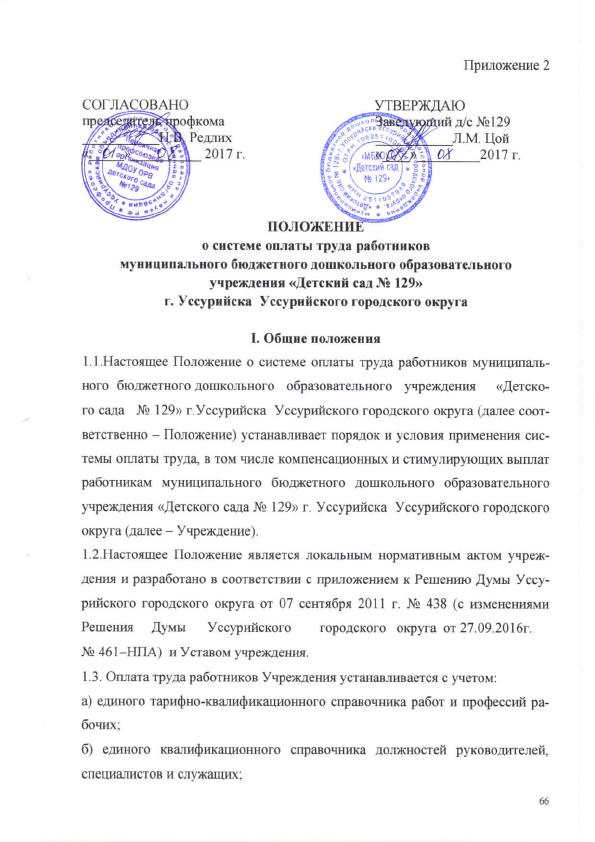 в) государственных гарантий по оплате труда;г) рекомендаций Российской трехсторонней комиссии по регулированию социально-трудовых отношений;д) мнения представительного органа работников.1.4. Заработная плата, установленная в соответствии с настоящим Положением, не может быть меньше заработной платы (без учета премий и иных стимулирующих выплат), выплачиваемой на основе тарифной сетки по оплате труда работников муниципальных учреждений образования, при условии сохранения объема должностных обязанностей работников и выполнения ими работ той же квалификации.II. Размеры окладов педагогического, учебно - вспомогательного,обслуживающего  и медицинского персонала Учреждения.2.1. Размеры окладов педагогических работников и работников учебно - вспомогательного персонала Учреждения  устанавливаются на основе отнесения занимаемых ими должностей к профессиональным квалификационным группам (далее - ПКГ), утвержденным приказом Минздравсоцразвития России от 05 мая 2008 года № 216н «Об утверждении профессиональных квалификационных групп должностей работников образования».                                                                                                             Таблица 1Молодым специалистам, окончившим образовательные учреждения высшего или среднего профессионального образования и прибывшим на работу в образовательное учреждение по направлению отраслевого органа в год окончания образовательного учреждения, размеры окладов устанавливаются по соответствующему квалификационному уровню профессиональной квалификационной группы без учета квалификационной категории.2.2. Размеры окладов работников медицинского персонала Учреждения устанавливаются на основе отнесения занимаемых ими должностей к профессиональным квалификационным группам (далее - ПКГ), утвержденным приказом Минздравсоцразвития России от 06 августа 2007 года № 526 «Об утверждении профессиональных квалификационных групп должностей медицинских и фармацевтических работников».Таблица 22.3. Размеры окладов работников Учреждения, занимающих должности служащих, устанавливаются на основе отнесения занимаемых ими должностей служащих к ПКГ, утвержденным приказом Минздравсоцразвития России от 28 мая 2008 года № 247н «Об утверждении профессиональных квалификационных групп общеотраслевых должностей руководителей, специалистов и служащих».Таблица 32.4. Размеры окладов рабочих Учреждения устанавливаются в зависимости от присвоенных им квалификационных разрядов в соответствии с Единым тарифно-квалификационным справочником работ и профессий рабочих (ЕТКС), утвержденным приказом  Минздравсоцразвития России от 29 мая 2008 года № 248н «Об утверждении профессиональных квалификационных групп общеотраслевых профессий рабочих».Таблица 4III. Порядок и условия выплат компенсационного характера3.Работникам Учреждения устанавливаются следующие  выплаты компенсационного характера:3.1. Выплаты работникам, занятым на работах с вредными и (или) опасными и иными особыми условиями труда. 3.1.1. Работникам, занятым на работах с вредными и (или) опасными и иными особыми условиями труда, устанавливается доплата по результатам специальной оценки условий труда.Минимальная величина доплаты не может быть менее четырех процентов оклада (должностного оклада).3.1.2. На момент введения новых систем оплаты труда указанная выплата устанавливается всем работникам, получавшим ее ранее. Руководители учреждений принимают меры по проведению специально оценки условий труда с целью разработки и реализации программы действий по обеспечению безопасных условий и охраны труда. 3.1.3.  Если по итогам специальной оценки условий труда рабочее место признается безопасным, то осуществление указанной выплаты не производится.Указанные доплаты начисляются за время фактической занятости работников на таких рабочих местах.3.2. Выплаты за работу с особыми условиями труда. Педагогическим и другим работникам, деятельность которых непосредственно связана с обучением и воспитанием воспитанников, за специфику работы доплата к окладу по основной должности в следующих размерах:20 процентов оклада - специалистам и другим работникам логопедических групп дошкольных учреждений.Установление доплат применяется по одному основанию и не образует новый оклад.3.3.За работу в местностях с особыми климатическими условиями к оплате труда применяются установленные действующим законодательством районный коэффициент к заработной плате работников учреждений Уссурийского городского округа, процентные надбавки к заработной плате за стаж работы в южных районах Дальнего Востока.Выплаты за работу в местностях с особыми климатическими условиями работникам учреждений выплачиваются в порядке и размере, установленными действующим законодательством:районный коэффициент – 30 процентов;процентная надбавка к заработной плате за стаж работы в южных рай-онах Дальнего Востока – 10 процентов по истечении первого года работы, с увеличением на 10 процентов за каждые последующие два года работы, но не свыше 30 процентов заработка, молодежи до 30 лет, прожившей  в южных районах Дальнего Востока не менее одного года, процентная надбавка к заработной плате устанавливается в размере 10 процентов за каждые шесть месяцев работы, но не свыше  30 процентов.3.4. Выплаты за работу в условиях, отклоняющихся от нормальных, устанавливаются при выполнении работ различной квалификации в соответствии со статьей 150 Трудового кодекса Российской Федерации (далее – ТК РФ), при совмещении профессий (должностей) – статьей 151 ТК РФ, сверхурочной работе – статьей 152 ТК РФ, работе в выходные и нерабочие праздничные дни – статьей 153 ТК РФ. 3.5. Выплаты при выполнении работы в ночное время устанавливаются в соответствии со статьей 154 ТК РФ. Размер повышения оплаты труда за работу в ночное время (с 22 часов до 6 часов) составляет не менее 35 процентов оклада, рассчитанного за каждый час работы в ночное время.IV. Условия оплаты труда  административногоперсонала   учреждений образования4.1. Заработная плата руководителя и главного бухгалтера состоит из должностного оклада, выплат компенсационного и стимулирующего характера.4.2. Должностной оклад руководителя устанавливается в кратном отношении к окладу работников Учреждения по максимальному квалификационному уровню профессиональной квалификационной группы работников, относящихся к основному персоналу, возглавляемым им Учреждения, рассчитанному по типам образовательных учреждений. К должностному окладу руководителя применяется корректирующий коэффициент в зависимости от мощности и функциональных особенностей учреждения  образования соответствующего типа.Применение корректирующего коэффициента к должностному окладу руководителей Учреждения по занимаемой должности  образует новый должностной оклад. Применение иных корректирующих коэффициентов к должностному окладу руководителя Учреждения не допускается.4.3.Должностной оклад главного бухгалтера устанавливается на 10 – 30 процентов ниже должностного оклада руководителя Учреждения с учетом корректирующих коэффициентов. 4.4. С учетом условий труда руководителю Учреждения и главному бухгалтеру в процентах к должностному окладу устанавливаются выплаты компенсационного и стимулирующего характера в соответствии с разделом III  настоящего Положения.4.5. Руководителю Учреждения в пределах фонда оплаты труда устанавливаются следующие выплаты стимулирующего характера:за выслугу лет - ежемесячно к должностному окладу в зависимости от стажа работы в государственных образовательных и муниципальных образовательных учреждениях Приморского края в следующих размерах:от 1 до 3 лет – 10 процентов оклада (должностного оклада);от 3 до 5 лет – 20 процентов оклада (должностного оклада);свыше 5 лет – 30 процентов оклада (должностного оклада);за высокие результаты работы – ежемесячно в размере до  50 процентов должностного оклада руководителя учреждения с учетом достижения утвержденных целевых показателей деятельности учреждения;премии за качество выполняемых работ – до 2-х должностных окладов в год.4.6. Целевые показатели деятельности Учреждения  утверждаются управлением образования и молодежной политики администрации Уссурийского городского округа. Оценку работы руководителя Учреждения  осуществляет комиссия по оценке выполнения целевых показателей деятельности, которая утверждается приказом управления образования и молодежной политики администрации Уссурийского городского округа.4.7. Порядок, размеры и условия выплаты руководителю Учреждения за высокие результаты работы  и премии за качество выполняемых работ устанавливаются нормативным правовым актом администрации Уссурийского городского округа. Размеры выплат руководителю Учреждения за высокие результаты работы определяются 2 раза в год.4.8. Главному бухгалтеру Учреждения устанавливаются следующие выплаты стимулирующего характера:за выслугу лет - ежемесячно к должностному окладу в зависимости от стажа работы в государственных образовательных и муниципальных образовательных учреждениях Приморского края в следующих размерах:от 1 до 3 лет – 10 процентов оклада (должностного оклада);от 3 до 5 лет – 20 процентов оклада (должностного оклада);свыше 5 лет – 30 процентов оклада (должностного оклада);за высокие результаты работы – ежемесячно в размерах до  50 процентов должностного оклада;премии по итогам работы - до 2-х должностных окладов в год.4.9.Размеры и условия выплат стимулирующего характера главному бухгалтеру Учреждения устанавливаются в пределах утвержденного фонда оплаты труда работников Учреждения, формируемого за счет бюджетных средств и средств, поступающих от приносящей доход деятельности Учреждения.V. Условия оплаты труда педагогических и другихработников  Учреждения5.1. Заработная плата педагогических и других работников Учреждения со-стоит из должностного оклада, выплат компенсационного и стимулирующего характера.5.2. Выплаты компенсационного характера педагогическим и другим работникам Учреждения устанавливаются  в соответствии с разделом III настоящего Положения.5.3. Выплаты стимулирующего характера устанавливаются работникам Учреждения  с учетом критериев, позволяющих оценить результативность и качество их работы, утвержденных локальными нормативными актами учреждения с учетом мнения выборным органом первичной профсоюзной организации.К выплатам стимулирующего характера относятся выплаты, направленные на стимулирование работников Учреждения к качественному результату труда, а также поощрение за выполненную работу.5.4. Стимулирующие выплаты работникам с учетом критериев определяются комиссией по  распределению стимулирующей части фонда оплаты труда.5.5. Комиссия рассматривает спорные вопросы по стимулирующим выплатам и отражает своё решение в протоколе заседания. Комиссия принимает решение о распределении стимулирующей части фонда оплаты труда простым большинством голосов.5.6.Выплаты стимулирующего характера  устанавливаются за выполнение конкретных работ.5.7. Расчёт выплат стимулирующего характера за качество и  результативность работы производится на основании критериев, установленных в пунктах с 5.9 по 5.29 настоящего Положения и устанавливаются приказом заведующего ежемесячно.5.8. Всем работникам Учреждения устанавливаются  следующие выплаты стимулирующего характера:за выслугу лет - ежемесячно к должностному окладу при стаже работы в государственных образовательных и муниципальных образовательных учреждениях Приморского края в следующих размерах:от 1 до 3 лет – 10 процентов  оклада (должностного оклада);от 3 до 5 лет – 20 процентов оклада (должностного оклада);свыше 5 лет – 30 процентов оклада (должностного оклада);за качество выполняемых работ - устанавливаются выплаты ежемесячно в размере до 250 процентов должностного оклада;          за высокие результаты работы  устанавливаются выплаты ежемесячно в размере до 200 процентов должностного оклада.При отсутствии или недостатке объема бюджетных средств и средств, поступающих от приносящей доход деятельности Учреждения, работодатель вправе приостановить, уменьшить или отменить выплаты за качество выполняемых работ и за высокие результаты работы, предупредив работников об этом в установленном законодательством порядке.5.9.Критерии высоких результатов труда главного бухгалтера:5.10. Критерии оценки качеств выполняемых работ и высоких результатов работ старшего воспитателя:5.11. Критерии оценки качеств выполняемых работ и высоких результатов работ воспитателя:5.12. Критерии оценки качеств выполняемых работ и высоких результатов работ музыкального руководителя.5.13. Критерии оценки качеств выполняемых работ и высоких результатов работ учителя-логопеда.5.14. Критерии оценки качеств выполняемых работ и высоких результатов работ младшего воспитателя.5.15. Критерии оценки качеств выполняемых работ и высоких результатов работ секретаря учебной части.5.16. Критерии оценки качеств выполняемых работ и высоких результатов работ заведующего хозяйством.5.17. Критерии оценки качеств выполняемых работ и высоких результатов работ бухгалтера.5.18. Критерии оценки качеств выполняемых работ и высоких результатов работ старшей медицинской сестры.5.19. Критерии оценки качеств выполняемых работ и высоких результатов работ шеф-повара.5.21. Критерии оценки качеств выполняемых работ и высоких результатов работ кладовщика.5.22. Критерии оценки качеств выполняемых работ и высоких результатов работ кастелянши-швеи.5.23. Критерии оценки качеств выполняемых работ и высоких результатов работ повара.5.24. Критерии оценки качеств выполняемых работ и высоких результатов работ машиниста по стирке белья.5.25. Критерии оценки качеств выполняемых работ и высоких результатов работ уборщика служебных помещений.5.26. Критерии оценки качеств выполняемых работ и высоких результатов работ подсобного рабочего.5.27. Критерии оценки качеств выполняемых работ и высоких результатов работ мастера по хозяйству.5.28. Критерии оценки качеств выполняемых работ и высоких результатов работ дворника.5.29. Критерии оценки качеств выполняемых работ и высоких результатов работ сторожа.VI. Формирование фонда оплаты труда6.1. Фонд оплаты труда работников Учреждения формируется в пределах бюджетных ассигнований, предусмотренных управлению образования и молодежной политики администрации Уссурийского городского округа решением о бюджете на соответствующий финансовый год, а также средств, поступающих от приносящей доход деятельности Учреждения.6.2. Фонд оплаты труда работников Учреждения формируется в пределах:доведенных учреждению лимитов бюджетных обязательств по расходам на оплату труда;объема выплат на заработную плату, утвержденного в плане финансово-хозяйственной деятельности Учреждения.6.3. Фонд оплаты труда работников Учреждения формируется за счет средств, направляемых на:выплаты окладов (должностных окладов);выплаты работникам, занятым на работах с вредными и (или) опасными и иными особыми условиями труда (в расчете на год);выплаты за работу в местностях с особыми климатическими условиями (в расчете на год);выплаты за работу в условиях, отклоняющихся от нормальных (в расчете на год);выплаты за качество выполняемых работ (в расчете на год);выплаты за высокие результаты работы;выплаты за выслугу лет (в расчете на год).6.4. Фонд оплаты труда работников Учреждения формируется исходя из норматива, утвержденного локальным актом управления образования и молодежной политики администрации Уссурийского городского округа, в расчете на 1 работника.VII. Нормы часов педагогической работы за ставку (оклад) педагогических работников, режим рабочего времени, условия установления (изменения) объема учебной нагрузки педагогов.7.1. Нормы часов педагогической работы за ставку (оклад) заработной платы либо продолжительности рабочего времени определяется в соответствии с действующим законодательством Российской Федерации.7.2. Предельный объем учебной нагрузки (педагогической работы), которая может выполняться в Учреждении работниками, ведущими ее помимо основной работы, устанавливается руководителем Учреждения. Педагогическая работа в Учреждении для указанных работников совместительством не считается.VIII. Исчисление заработной платы педагогического персонала Учреждения, реализующего общеобразовательные программы8.1. Месячная заработная плата педагогов определяется путем умножения размера оклада, установленного с учетом квалификации, на фактическую нагрузку в неделю и деления полученного произведения на установленную за ставку норму часов педагогической работы в неделю.8.2. Тарификация педагогических работников производится один раз в год.IX. Другие вопросы оплаты труда9.1.Особенности оплаты труда работников Учреждения - оплата труда  педагогических работников устанавливается исходя из тарифицируемой педагогической нагрузки.Тарификационный список воспитателей и других работников, осуществляющих педагогическую деятельность, формируется исходя из количества часов по государственному образовательному стандарту, учебному плану и программам обеспеченности кадрами и других конкретных условий в учреждениях образования и устанавливает объем учебной нагрузки педагогических работников на учебный год.9.2. Для выполнения работ, связанных с временным расширением объема оказываемых Учреждением услуг, Учреждение осуществляет привлечение - помимо работников, занимающих должности (профессии), предусмотренные штатным расписанием, - других работников на условиях договора о возмездном оказании услуг за счет средств, полученных от предпринимательской и иной приносящей доход деятельности.X.Заключительные положения10.1.  В соответствии с настоящим Положением Учреждение разрабатывает локальные нормативные акты по оплате труда с учетом требований настоящего Положения и в соответствии с трудовым законодательством.10.2. Размеры окладов увеличиваются (индексируются) в соответствии с Решением Думы Уссурийского городского округа.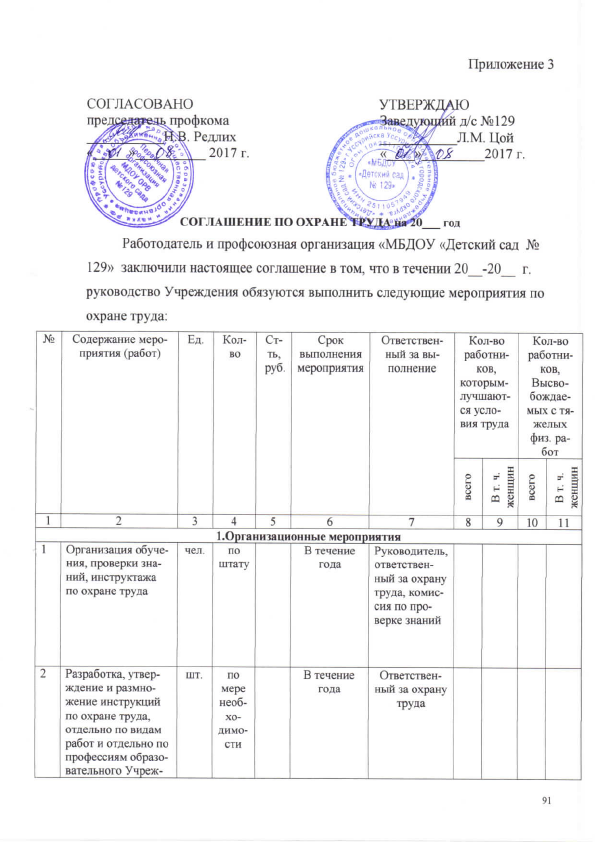 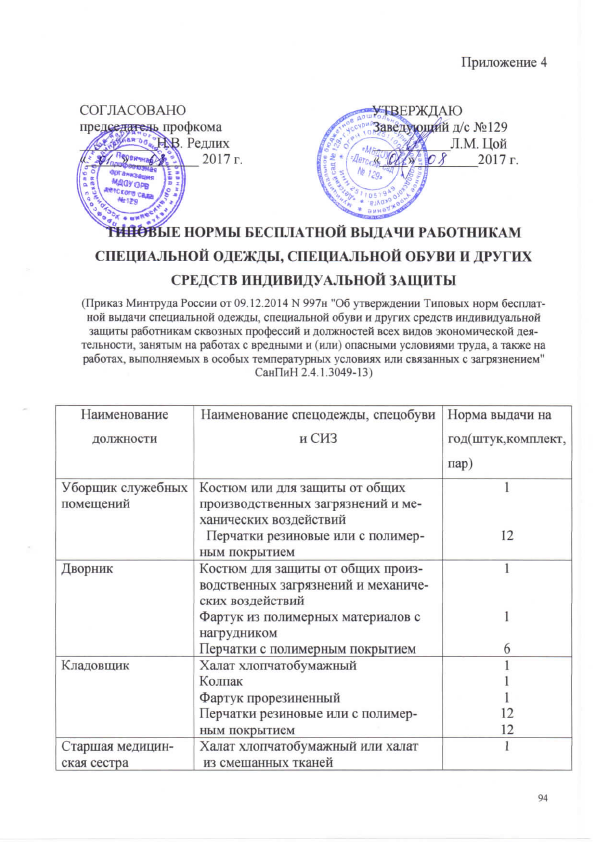 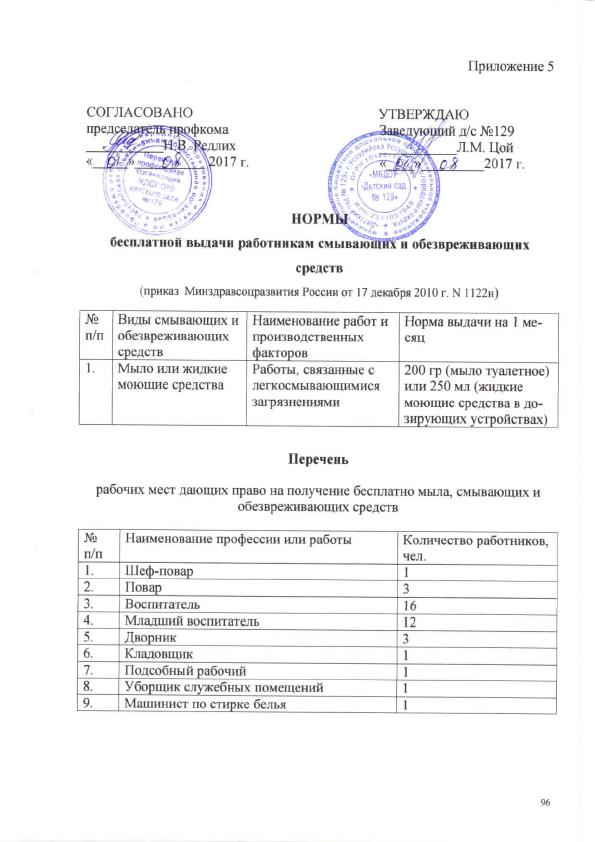 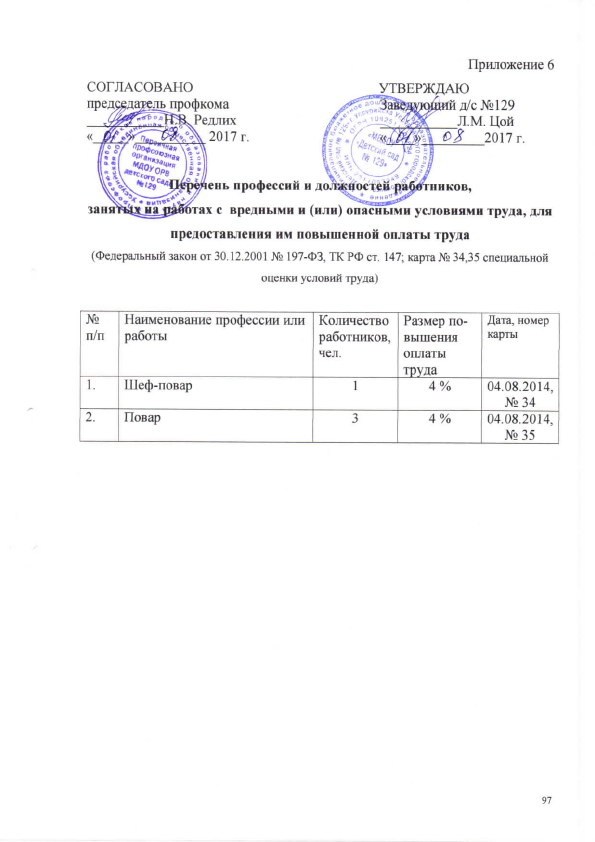 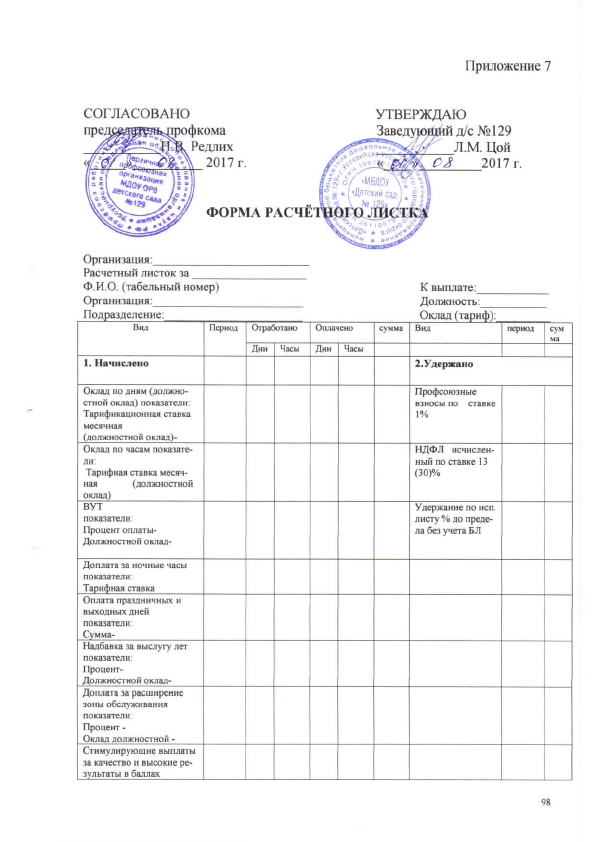 Общий облагаемый доход:____________________________Вычетов на детей:___________________________________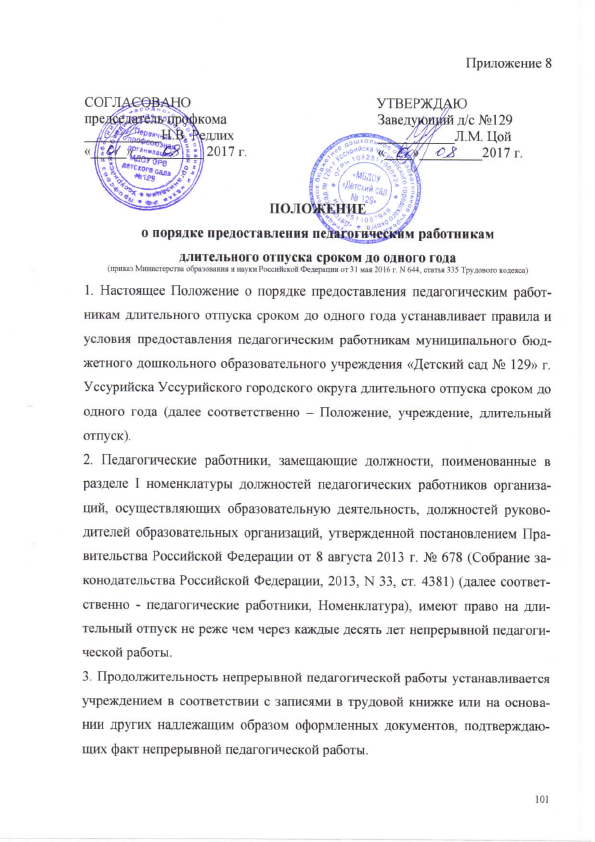 4. При предоставлении длительного отпуска сроком до одного года учитывается:4.1. Фактически проработанное время замещения должностей педагогических работников по трудовому договору. Периоды фактически проработанного времени замещения должностей педагогических работников по трудовому договору суммируются, если продолжительность перерыва между увольнением с педагогической работы и поступлением на педагогическую работу, либо после увольнения из федеральных органов исполнительной власти и органов исполнительной власти субъектов Российской Федерации, осуществляющих государственное управление в сфере образования, органов местного самоуправления, осуществляющих управление в сфере образования, при условии, что работе в указанных органах предшествовала педагогическая работа, составляет не более трех месяцев;4.2. Время, когда педагогический работник фактически не работал, но за ним сохранялось место работы (должность) (в том числе время вынужденного прогула при незаконном увольнении или отстранении от работы, переводе на другую работу и последующем восстановлении на прежней работе, время, когда педагогический работник находился в отпуске по уходу за ребенком до достижения им возраста трех лет);4.3. Время замещения должностей педагогических работников по трудовому договору в период прохождения производственной практики, если перерыв между днем окончания профессиональной образовательной организации или образовательной организации высшего образования и днем поступления на педагогическую работу не превысил одного месяца.5.  Длительный отпуск предоставляется педагогическому работнику на основании его заявления и оформляется распорядительным актом учреждения.6. За педагогическими работниками, находящимися в длительном отпуске, сохраняется место работы (должность).7. Во время длительного отпуска не допускается перевод педагогического работника на другую работу, а также увольнение его по инициативе работодателя, за исключением ликвидации учреждения.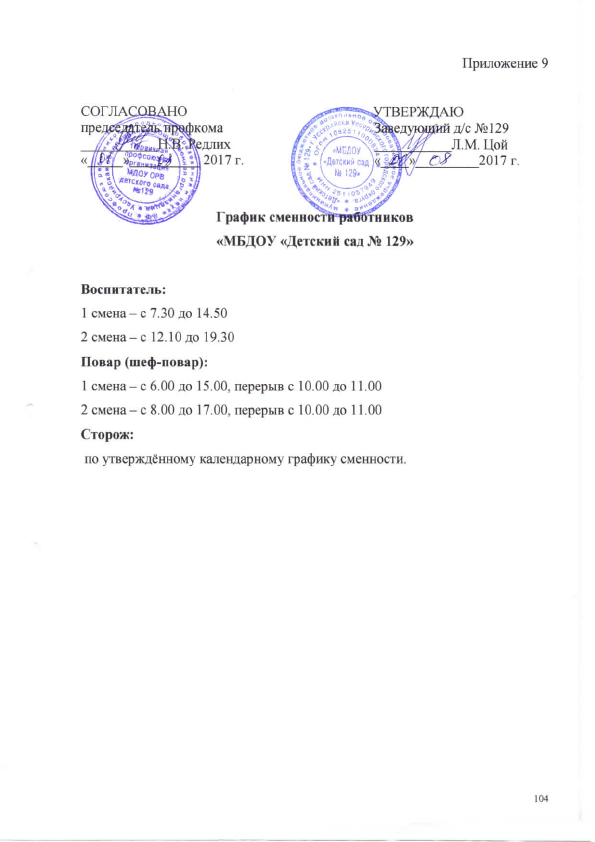 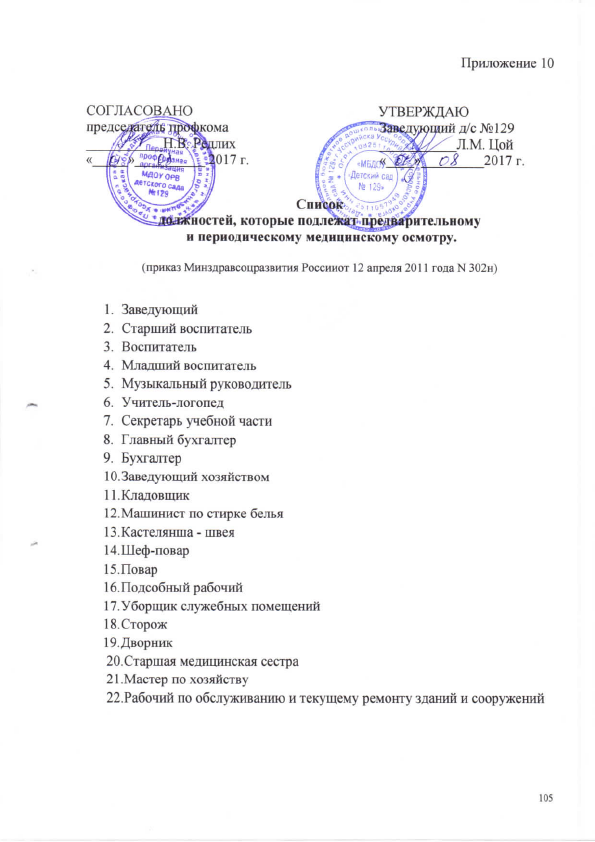 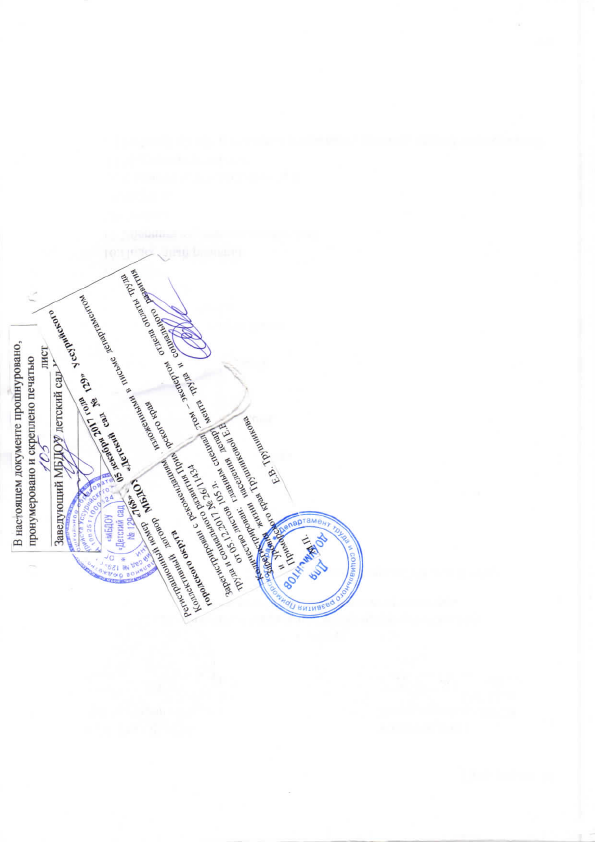 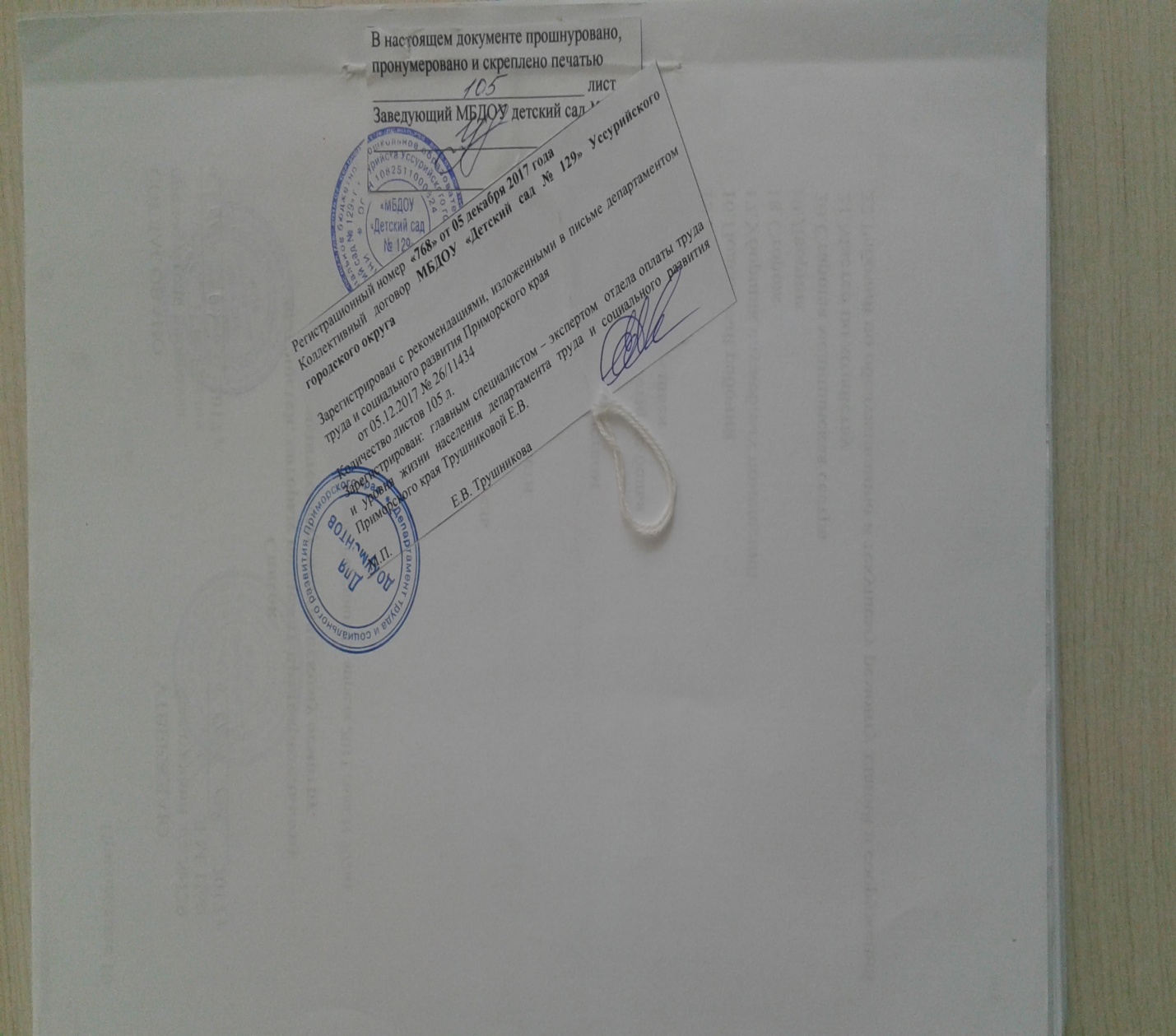 Наименование профессиональной квалификационной группы и квалификационного уровняразмеры окладов (руб.)I. Должности, отнесенные к ПКГ «учебно-вспомогательный персонал первого уровня»: (секретарь  учебной части)3267I I. Должности, отнесенные к ПКГ "учебно - вспомогательный персонал второго уровня":1-ый квалификационный уровень (младший воспитатель)4160I I I. Должности, отнесенные к ПКГ "педагогические работники":1-ый квалификационный уровень ( музыкальный  руководитель)66461-ый квалификационный уровень, наличие первой квалификационной категории85441-ый квалификационный уровень, наличие высшей квалификационной категории91143-ий квалификационный уровень(воспитатель)85443-ий квалификационный уровень, наличие первой квалификационной категории93043-ий квалификационный уровень, наличие высшей квалификационной категории100634-ый квалификационный уровень (старший воспитатель; учитель-логопед)94944-ый квалификационный уровень, наличие первой квалификационной категории98734-ый квалификационный уровень, наличие высшей квалификационной категории9760Профессиональная квалификационная группа должностей медицинских и фармацевтических работниковразмеры окладов (руб.)Средний медицинский персонал первого уровня:1-ый квалификационный уровень (старшая медицинская сестра)5239Профессиональные квалификационные группы и квалификационные уровниРазмеры окладов (рублей)Размеры окладов (рублей)I. Профессиональная квалификационная группа «Общеотраслевые должности служащих первого уровня»1-ый квалификационный уровень (делопроизводитель)4854I I. Профессиональная квалификационная группа «Общеотраслевые должности служащих второго уровня»2-ой квалификационный уровень (заведующий хозяйством)55473-ий квалификационный уровень(заведующий производством (шеф-повар)5856I I I. Профессиональная квалификационная группа «Общеотраслевые должности служащих третьего уровня»1-ый квалификационный уровень(бухгалтер)7171Профессиональные квалификационные группы и квалификационные уровниРазмеры окладов (рублей)I. Профессиональная квалификационная группа «Общеотраслевые профессии рабочих первого уровня»1 квалификационный уровень Наименования профессий рабочих, по которым предусмотрено присвоение 1, 2 и 3 квалификационных разрядов в соответствии с Единым тарифно-квалификационным справочником работ и профессий рабочих(дворник, кастелянша-швея, машинист по стирке белья, сторож, уборщик служебных помещений, кладовщик)3236II. Профессиональная квалификационная группа «Общеотраслевые профессии рабочих второго уровня»1 квалификационный уровень Наименования профессий рабочих, по которым предусмотрено присвоение 4 и 5 квалификационных разрядов в соответствии с Единым тарифно-квалификационным справочником работ и профессий рабочих(мастер по хозяйству, повар, рабочий по  обслуживанию и текущему ремонту зданий и сооружений (слесарь-электрик, слесарь-плотник))3699КритерииКоличество процентов1. Отсутствие          нарушений    в        организации      финансово-хозяйственной деятельности ДОУ, подтвержденных результатами проведенных учредителем, контрольно-надзорными органами.до 20  %2. Отсутствие замечаний по сдаче всех видов отчетности.до 10  %3. Своевременное и качественное оформление документации, исполнение приказов и распоряжений.до 10 %4. Отсутствие обоснованных жалоб на качество оказания образовательных услуг.до 10 %ИТОГО:до 50  %КритерииКоличество процентов1. Отсутствие обоснованных жалоб на качество оказания образовательных услуг.до 30 %2. Создание условий для профессионального развития педагогических кадров. до 20 %3. Организационно-методическое сопровождение процесса реализации ООП.до20  %4.Организация работы с различными межведомственными структурами.до 20  %5.Учатие воспитателей и ДОУ  в опытно-экспериментальной работе:ДОУМуниципалитетаПриморского краядо  10 %до  15 %до  20 %6.Подготовка и  участие  педагогов в смотрах, конкурсах, семинарах, конференциях на уровне:ДОУМуниципалитетаВсероссийскийдо  10 %до  15 %до  20 %7.Высокий уровень организации и контроля ВОП.до  20 %8.Высокий  уровень аттестации педагогических работниковдо  30 %9.Положительная динамика результатов  организации воспитательно-образовательной работы   с детьми.до  20 %10. Позитивные результаты работы с социально незащищенными категориями семей.до  50 %11.Результативность участия ДОУ в различных мероприятиях, конкурсах (по экрану участия ДОУ в мероприятиях)до  50 %12.Обощение опыта педагогов ДОУдо  30 %13.Представление информации о реализации ООП, ФГОС семье, заинтересованным лицам, вовлеченным в образовательную деятельность, широкой общественности.до  20 %14. Деятельность, направленная на укрепление и развитие материально-технической базы учреждения и благоустройства территории.до  50 %ИТОГО:до 450  %КритерииКоличество процентов1.Предоставление общедоступного дошкольного образования1.Предоставление общедоступного дошкольного образования1.1.Исполнение  муниципального задания учреждения:-посещаемость детей (возраст от 1,5 до 3лет) – 85% и выше;-посещаемость детей (возраст от 3 до 7лет) – 85% и выше;-посещаемость ниже муниципального задания.до 15 %до  15 %0 %1.2. Уровень  удовлетворенности родителей качеством общего образования:до 50% 51-80%81%-100%%до  4 %до  14 %2. Реализация основной образовательной программы дошкольного образования2. Реализация основной образовательной программы дошкольного образования2.1. Создание предметно-пространственной развивающей образовательной среды:- соответствует особенностям  возрастных этапов;-обеспечивает возможность общения, совместной деятельности детей и взрослых, двигательной активности детей, возможности уединения;-обеспечение содержательной насыщенности среды;-обеспечение трансформируемости пространства;-вариативность среды;-доступность среды;-обеспечение безопасности предметно-пространственной среды.до  8 %до  8 %до  8 %до  8 %до  8 %до  8 %до  8 %2.2.Обеспечение психолого-педагогических условий реализации ООП:-обеспечение эмоционального благополучия детей, уважительное отношение к каждому ребенку, его чувствам и потребностям;-использование в образовательной деятельности форм и методов работы, поддерживающих индивидуальность и инициативу детей;-поддержка положительного, доброжелательного отношения детей друг к другу и взаимодействия детей в разных видах деятельности;-построение вариативного развивающего образования, организация видов деятельности, способствующих развитию мышления, речи, общения, воображения и детского творчества. личностного, физического и художественно-эстетического развития детей;-взаимодействие с родителями по вопросам образования ребенка, непосредственное вовлечение их в образовательнуюдеятельность.до  5%до  5 %до  5 %до  5 %до  5 % 2.3. . Вариативность оказания дошкольных образовательных услуг: - реализация основной образовательной программы дошкольного образования;- реализация вариативных программ ( авторских программ,  программ дополнительного образования);-использование современных педагогических, в том числе ИКТ- технологий.до  3 %до  7  %до  8 %2.4.Достижение целевых ориентиров ФГОС.до  10 %3. Воспитательная и социально- значимая деятельность.3. Воспитательная и социально- значимая деятельность.3.1. Организация эффективной работы с неорганизованными детьми и их родителями.до  10 %3.2.Вовлечение  родителей к участию в укреплении материально базы ДОУдо  10 %3.3.Работа с социумом, в общественных организациях.до  5  %3.4.Работа с семьями воспитанниками, находящимися в социально опасном положении  до  10 %3.5.Отсутствие задолженности по родительской платедо  20 %4. Обеспечение безопасности жизнедеятельности воспитан-ников (отсутствие травматизма)до  10 %5.Методическая деятельность5.Методическая деятельность5.1 Результативное участие педагога: - в конкурсах профессионального мастерства:   на уровне ДОУ;   на уровне Муниципалитета;   на уровне Приморского края;- в смотрах, выставках, открытых мероприятиях:   на уровне ДОУ;на уровне Муниципалитета;   на уровне Приморского края; -в работе   творческой  группы;-разработка конспектов, пособий и др. материалов, соответствующих требованиям ФГОС.до  5  %до  10 %до  15 %до  5  %до  10 %до  15 %до  5  %до  5  %5.2.Обобщение и распространение педагогического опыта:-на уровне ДОУ;-на уровне Муниципалитета;-на Всероссийском уровне.до  5  %до  10 %до  15 % 6.Своевременное и качественное оформление документации, исполнение приказов и распоряженийдо  20 %7. Деятельность, направленная на укрепление и развитие материально-технической базы учреждения и благоустройства территории.до  50 %8. Отсутствие обоснованных жалоб на качество оказания образовательных услуг.до 58 %ИТОГО:до  450 %КритерииКоличество процентов1. Вариативность оказания дошкольных образовательных услуг: - реализация основной образовательной программы дошкольного образования;- реализация вариативных программ ( авторских программ,  программ дополнительного образования);-использование современных педагогических, в том числе ИКТ- технологий;-соответствие уровня обученности воспитанников  целевым ориентирам   основной общеобразовательной программы  дошкольного воспитания.до  10 %до  15 %до  30 %до  20 %2. Создание предметно-пространственной развивающей образовательной среды:- соответствие развивающей среды  в  музыкальном зале программным требованиям, возрастным особенностям детей;  -использование творческого подхода, реализация инновационных технологий в развивающей среде;-оформление  тематических стендов по музыкальному воспитанию и обучению для участников образовательного процесса.до  10 %до  20 %до  20 %3.Обеспечение психолого-педагогических условий реализации ООП.до  30 %4.Организация праздников, участие воспитанников и наличие призовых мест в различных конкурсах, смотрах, конференциях:на уровне ДОУна уровне Муниципалитета;на Всероссийском уровне.до  10 %до  15 %до  20 %5. Результативное участие музыкального руководителя: - в конкурсах профессионального мастерства:   на уровне ДОУ;   на уровне Муниципалитета;   на Всероссийком уровне; -в работе   творческой  группы;-разработка конспектов, пособий и др. материалов, соответствующих требованиям ФГОС.до  10 %до  15 %до  20 %до  10 %до  10 %6.Обобщение опыта работы и  его распространение:на уровне ДОУна уровне Муниципалитета;на уровне Приморского края.до  10 %до  15 %до  20 %7. Взаимодействие с родителями по вопросам образования ребенка, непосредственное вовлечение их в образовательную деятельность.до  10 %8 . Уровень  удовлетворенности родителей качеством общего образования:до 50% 51-80%81%-100%0 %до  5  %до  15 %9. Деятельность, направленная на укрепление и развитие материально-технической базы учреждения и благоустройства территории.до  50 %10. Отсутствие обоснованных жалоб на качество оказания образовательных услуг.до 60 %ИТОГО:до  450 %КритерииКоличество процентов1.Положительная динамика реализации программы коррекционного обучения детей дошкольного возраста.до  40 %2.Оганизация консультативной помощи неорганизованным детям.до  40%3.Взаимосвязь учителя-логопеда с   родителями.до  50 %4.Обобщение опыта  работы учителя- логопеда с занесением в банк данных:ДОУ; Муниципалитета;Приморского края.до  10 %до  15 %до  20 %5.Проведение учителем-логопедом  открытых мероприятий на  уровне:- ДОУ;- Муниципалитета;- Всероссийский.до  10 %до  15 %до  20 % 6.Подготовка и  участие  учителя-логопеда в   семинарах, конференциях на уровне:- ДОУ;- Муниципалитета;- Всероссийский.до  10 %до  15 %до  20 %7.Своевременное и качественное оформление документации, исполнение приказов и распоряжений.до  40 % 8.Высокий уровень исполнительской дисциплины.до  35 %9. Деятельность, направленная на укрепление и развитие материально-технической базы учреждения и благоустройства территории.до  50 %10. Отсутствие обоснованных жалоб на качество оказания образовательных услуг.до 60 %ИТОГО:до  450 %КритерииКоличество процентов1. Отсутствие обоснованных жалоб на качество оказания образовательных услуг.до 150 %2. Образцовая организация и содержание предметно-развивающей среды.до 100 %3. Результативность, повышающую качество и эффективность профилактических мероприятий.до 100 %4. Деятельность, направленная на развитие благоустройства территории.до 100 % ИТОГО:до  450 %КритерииКоличество процентов1. Своевременное и качественное заполнение и ведение документации.до 50 %2. Отсутствие          нарушений    в        организации      деятельности ДОУ, подтвержденных результатами проверок проведенных учредителем, контрольно-надзорными органами.до 100 %3. Оперативное оформление информации по запросам надзорных органов.до 100 %4. Результативность, повышающую качество и эффективность профилактических мероприятий.до 100 %5. Деятельность, направленная на развитие благоустройства территории.до 100 %ИТОГО:до 450  %КритерииКоличество процентов1. Интенсивность и напряженность, увеличение объема работ, связанных:- с подготовкой ДОУ к новому учебному году;- с проведением отопительного сезона.до  20 %до 20 % 2. Обеспечение высококачественных санитарно-гигиенических условий.до  50%3. Обеспечение выполнения требований пожарной и электробезопасности, охраны труда работников ДОУ.до  20%4. Отсутствие нарушений в организации деятельности ДОУ, подтвержденных результатами проверок проведенных учредителем, контрольно-надзорными органами.до  100%5. Высокое качество подготовки и организации ремонтных работ в ДОУ.до  50 %6. Своевременное и качественное оформление документации, исполнение приказов и распоряжений.до  20 %7. Деятельность, направленная на укрепление и развитие материально-технической базы учреждения и благоустройства территории.до  100 %8. Оперативность, увеличение объема работ при ликвидации аварийных ситуацийдо  20 %9. Отсутствие обоснованных жалоб на качество оказания образовательных услуг.до 50 %ИТОГО:до  450 %КритерииКоличество процентов1. Своевременное и качественное представление отчетов в различные организации.до 150 %2. Выполнение натуральных норм питания детей.до 100 %3. Отсутствие          нарушений    в        организации      деятельности ДОУ, подтвержденных результатами проверок проведенных учредителем, контрольно-надзорными органами. до 100 %4. Отсутствие обоснованных жалоб на качество оказания образовательных услуг.до 100 %ИТОГО:до  450 %КритерииКоличество процентов1. Отсутствие обоснованных жалоб на качество оказания образовательных услуг.до 70 %2. Обеспечение высококачественных санитарно-гигиенических условий.до  100%3. Своевременное и качественное оформление документации, исполнение приказов и распоряжений.до 50 %4. Результативность, повышающую качество и эффективность профилактических мероприятий. до 50 %5. Выполнение натуральных норм питания детей.до 50 %6. Отсутствие          нарушений    в        организации      деятельности ДОУ, подтвержденных результатами проверок проведенных учредителем, контрольно-надзорными органами. до 80 %5. Деятельность, направленная на развитие благоустройства территории.до 50 %ИТОГО:до  450 %КритерииКоличество процентов1. Своевременное и качественное оформление документации, исполнение приказов и распоряжений.до 100 %2. Результативность, повышающую качество и эффективность профилактических мероприятий. до 50 %3. Выполнение натуральных норм питания детей.до 50 %4. Отсутствие          нарушений    в        организации      деятельности ДОУ, подтвержденных результатами проверок проведенных учредителем, контрольно-надзорными органами. до 100 %5. Деятельность, направленная на развитие благоустройства территории.до 100 %6. Отсутствие обоснованных жалоб на качество оказания образовательных услуг.до 50 %ИТОГО:до  450 %КритерииКоличество процентов1. Своевременное и качественное оформление документации, исполнение приказов и распоряженийдо 100 %2. Результативность, повышающую качество и эффективность профилактических мероприятий. до 50 %3. Выполнение натуральных норм питания детей.до 50 %4. Отсутствие          нарушений    в        организации      деятельности ДОУ, подтвержденных результатами проверок проведенных учредителем, контрольно-надзорными органами. до 100 %5. Деятельность, направленная на развитие благоустройства территории.до 100 %6. Отсутствие обоснованных жалоб на качество оказания образовательных услуг.до 50 %ИТОГО:до  450 %КритерииКоличество процентов1. Своевременное и качественное оформление документации, исполнение приказов и распоряженийдо 100 %2. Результативность, повышающую качество и эффективность профилактических мероприятий. до 50 %3. Содержание инвентаря и оборудования в рабочем состоянии.до 50 %4. Отсутствие          нарушений    в        организации      деятельности ДОУ, подтвержденных результатами проверок проведенных учредителем, контрольно-надзорными органами. до 100 %5. Деятельность, направленная на развитие благоустройства территории.до 100 %6. Отсутствие обоснованных жалоб на качество оказания образовательных услуг.до 50 %ИТОГО:до  450 %КритерииКоличество процентов1. Отсутствие обоснованных жалоб на качество оказания образовательных услуг.до 100 %2. Результативность, повышающую качество и эффективность профилактических мероприятий. до 100 %3. Содержание инвентаря и оборудования в рабочем состоянии.до 150 %4. Деятельность, направленная на развитие благоустройства территории.до 100 %ИТОГО:до  450 %КритерииКоличество процентов1. Отсутствие обоснованных жалоб на качество оказания образовательных услуг.до 100 %2. Результативность, повышающую качество и эффективность профилактических мероприятий. до 100 %3. Содержание инвентаря и оборудования в рабочем состоянии.до 150 %4. Деятельность, направленная на развитие благоустройства территории.до 100 %ИТОГО:до  450 %КритерииКоличество процентов1. Отсутствие обоснованных жалоб на качество оказания образовательных услуг.до 100 %2. Результативность, повышающую качество и эффективность профилактических мероприятий. до 100 %3. Содержание инвентаря и оборудования в рабочем состоянии.до 150 %4. Деятельность, направленная на развитие благоустройства территории.до 100 %ИТОГО:до  450 %КритерииКоличество процентов1. Отсутствие обоснованных жалоб на качество оказания образовательных услуг.до 100 %2. Результативность, повышающую качество и эффективность профилактических мероприятий. до 100 %3. Содержание инвентаря и оборудования в рабочем состоянии.до 150 %4. Деятельность, направленная на развитие благоустройства территории.до 100 %ИТОГО:до  450 %КритерииКоличество процентов1. Отсутствие обоснованных жалоб на качество оказания образовательных услуг.до 100 %2. Результативность, повышающую качество и эффективность профилактических мероприятий. до 100 %3. Содержание инвентаря и оборудования в рабочем состоянии.до 50 %4. Деятельность, направленная на развитие благоустройства территории.до 100 %ИТОГО:до  450 %КритерииКоличество процентов1. Отсутствие обоснованных жалоб на качество оказания образовательных услуг.до 100 %2. Результативность, повышающую качество и эффективность профилактических мероприятий. до 100 %3. Содержание инвентаря и игрового оборудования в рабочем состоянии.до 150 %4. Деятельность, направленная на развитие благоустройства территории.до 100 %ИТОГО:до  450 %КритерииКоличество процентов1. Отсутствие обоснованных жалоб на качество оказания образовательных услуг.до 100 %2. Результативность, повышающую качество и эффективность профилактических мероприятий. до 100 %3. Оперативное реагирование на возникающие ЧСдо 150 %4. Деятельность, направленная на развитие благоустройства территории.до 100 %ИТОГО:до  450 %3Оформление  уголка по охране труда наглядными пособиями.шт.по мере необходимостиВ течение годаРуководитель4Организация комиссии по охране труда на паритетных основах с профсоюзной организацией.--январьРуководитель5Организация комиссии по проверке знаний по охране труда работников образовательного Учреждения.--январьРуководитель2. Лечебно-профилактические и санитарно-бытовые мероприятия2. Лечебно-профилактические и санитарно-бытовые мероприятия2. Лечебно-профилактические и санитарно-бытовые мероприятия2. Лечебно-профилактические и санитарно-бытовые мероприятия2. Лечебно-профилактические и санитарно-бытовые мероприятия2. Лечебно-профилактические и санитарно-бытовые мероприятия2. Лечебно-профилактические и санитарно-бытовые мероприятия2. Лечебно-профилактические и санитарно-бытовые мероприятия2. Лечебно-профилактические и санитарно-бытовые мероприятия2. Лечебно-профилактические и санитарно-бытовые мероприятия2. Лечебно-профилактические и санитарно-бытовые мероприятия2. Лечебно-профилактические и санитарно-бытовые мероприятия2. Лечебно-профилактические и санитарно-бытовые мероприятия6Предварительные   и   периодические   медицинские   осмотры.чел.по мере необходимостиВ течение года, август-сентябрьРуководительОрганизация мероприятий, направленные на развитие физической культуры и спорта в учреждении: -   организация и проведение физкультурных и спортивных мероприятий, в том числе мероприятий по внедрению Всесоюзного  физкультурно – спортивного комплекса «Готов к труду и обороне» (ГТО);-    приобретение  спортивного инвентаря;- производственные физминутки;- участие в  городских «Веселых стартах», спартакиадах и т. д.В течение годаРуководитель3. Мероприятия по обеспечению средствами индивидуальной защиты3. Мероприятия по обеспечению средствами индивидуальной защиты3. Мероприятия по обеспечению средствами индивидуальной защиты3. Мероприятия по обеспечению средствами индивидуальной защиты3. Мероприятия по обеспечению средствами индивидуальной защиты3. Мероприятия по обеспечению средствами индивидуальной защиты3. Мероприятия по обеспечению средствами индивидуальной защиты3. Мероприятия по обеспечению средствами индивидуальной защиты3. Мероприятия по обеспечению средствами индивидуальной защиты3. Мероприятия по обеспечению средствами индивидуальной защиты3. Мероприятия по обеспечению средствами индивидуальной защиты3. Мероприятия по обеспечению средствами индивидуальной защиты3. Мероприятия по обеспечению средствами индивидуальной защиты7Выдача специальной одежды, специальной обуви и других средств индивидуальной защитычел.по мере необходимостиВ течение годаЗаведующий хозяйством8Обеспечение работников мылом, смывающими и безвреживающими средствами в соответствии с установленными нормами.чел.по нормеВ течение годаЗаведующий хозяйством9Обеспечение индивидуальными средствами защиты от поражения электрическим током (диэлектрические перчатки, диэлектрические коврики, инструменты с изолирующими ручками и др.).чел.по мере необходимостиВ течение годаЗаведующий хозяйством10Проведение испытания устройств заземления и изоляцию  проводов  электросистем  в здании  на  соответствие безопасной эксплуатации.объ-ект7000II кварталЗаведующий хозяйством4. Мероприятия по пожарной безопасности4. Мероприятия по пожарной безопасности4. Мероприятия по пожарной безопасности4. Мероприятия по пожарной безопасности4. Мероприятия по пожарной безопасности4. Мероприятия по пожарной безопасности4. Мероприятия по пожарной безопасности4. Мероприятия по пожарной безопасности4. Мероприятия по пожарной безопасности4. Мероприятия по пожарной безопасности4. Мероприятия по пожарной безопасности4. Мероприятия по пожарной безопасности4. Мероприятия по пожарной безопасности11Разработка, утверждение по согласованию с профкомом  инструкций о мерах пожарной безопасностишт.по мере необходимостиВ течение годаРуководитель12Проведение объектовых тренировок с сотрудниками  и воспитанниками по пожарной безопасности и чрезвычайных ситуациях.чел.сотрудники,воспитанникиОдин раз в кварталРуководительКолпакПерчатки одноразовые1по мере необходимостиМашинист по стирке бельяКостюм хлопчатобумажныйКолпакФартук прорезиненныйПерчатки резиновыеДиэлектрический коврик11112Подсобный рабочийКостюм хлопчатобумажныйКолпакФартук прорезиненныйПерчатки резиновыеПерчатки с полимерным покрытиемДиэлектрический коврик1111212Кастелянша-швеяХалат хлопчатобумажный или халат из смешанных тканейКолпак11Младший воспитательХалат хлопчатобумажный или халат из смешанных тканейКолпакФартукПерчатки резиновые21212ВоспитательХалат хлопчатобумажный или халат из смешанных тканей1Шеф-поварКостюм для защиты от общих производственных загрязнений и механических воздействийКолпакФартукФартук прорезиненныйПерчатки резиновыеДиэлектрический коврик133112ПоварКостюм для защиты от общих производственных загрязнений и механических воздействий КолпакФартукФартук прорезиненныйПерчатки резиновыеДиэлектрический коврик133112показатели:
Стоимость балла - 
Количество баллов - Стимулирующие выплаты за высокие результаты
показатели:
Процент - 
Оклад должностной - Стимулирующие выплаты за качество
показатели:
Процент - 
Оклад должностной -Районный коэффициент показатели:Процент оплаты-  Дальневосточная надбавка показатели: Процент оплаты-Оплата отпуска по календарным дням   показатели:Процент -Доплата за совмещение должностей показатели:Оклад замещения-Процент замещения-Дни замещения- Пособие по уходу за ребенком до 1,5 летпоказатели:среднедневной заработок-кол-во дней –в т.ч .первых-Пособие по уходу за ребенком до 3 летПоказатели:Размер пособия-50Оплата больничных листов за счет работодателя показатели:процент среднего            заработкаОплата больничных листов Показатели:Процент среднего              заработка-Оплата учебного отпуска Показатели:Процент-100Отпуск по беременности и родамПоказатели:Процент среднего           заработка-Пособие за счет ФСС при постановке на учет в ранние сроки беременностиПоказатели:Сумма-Пособие за счет ФСС при рождении ребенка                   показатели:Сумма-Доплата до МРОТ Показатели:МРОТ-Иные выплаты (компенсация за несвоевременную выплату заработной платы, оплаты отпуска и др.)Всего начисленоВсего удержаноДолг предприятия на начало месяца Долг предприятия на начало месяца Долг предприятия на начало месяца Долг предприятия на начало месяца Долг предприятия на начало месяца Долг предприятия на начало месяца Долг предприятия на конец месяцаДолг предприятия на конец месяцаДолг предприятия на конец месяцаДолг предприятия на конец месяца